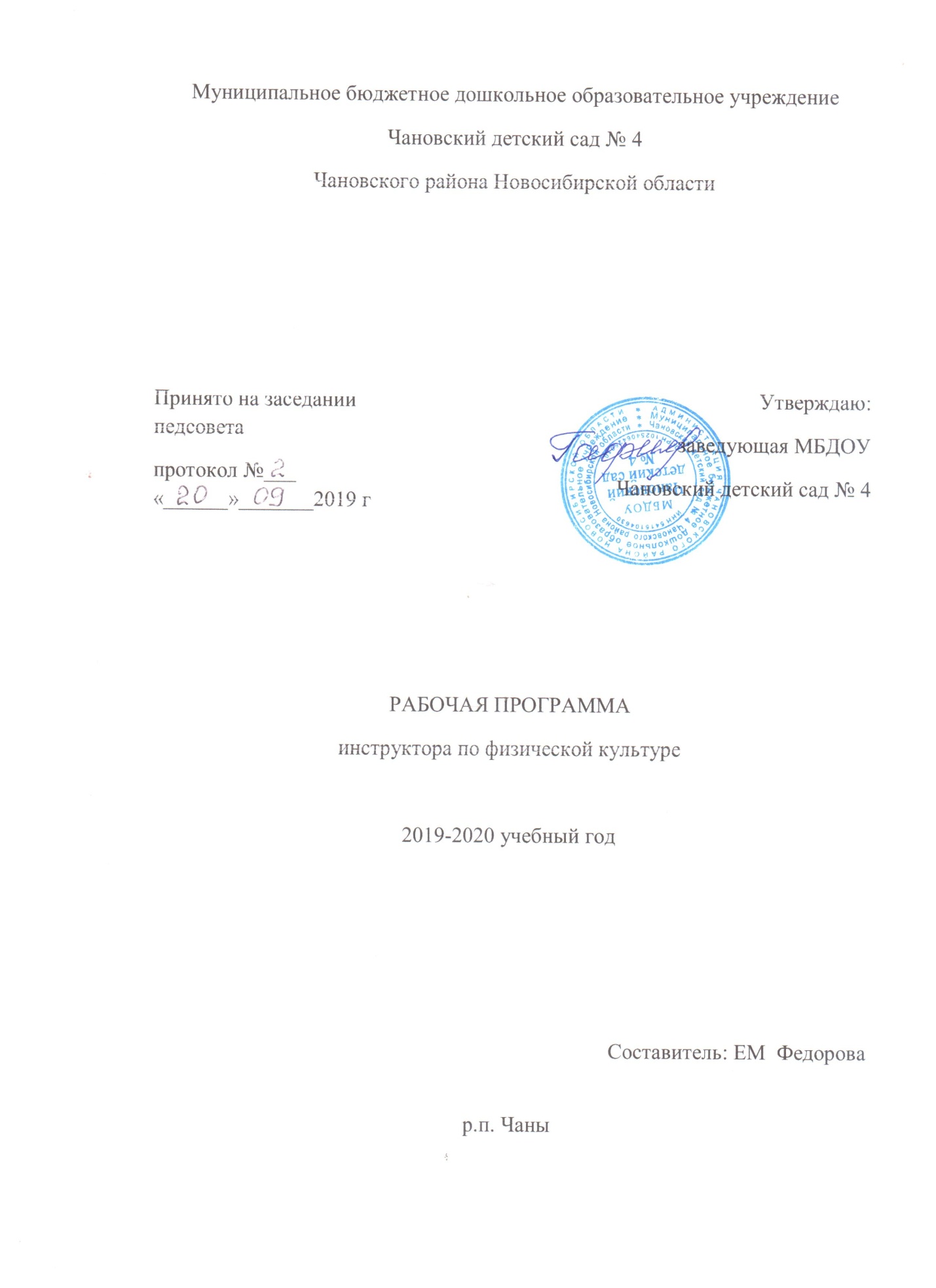 Структура программыЦелевой разделРабочая программа инструктора по физической культуре МБДОУ д/с № 4 обеспечивает приобретение опыта в следующих видах деятельности детей: двигательной, в том числе связанной с выполнением упражнений, направленных на развитие таких физических качеств, как координация и гибкость; способствующих правильному формированию опорно-двигательной системы организма, развитию равновесия, координации движения, крупной и мелкой моторики обеих рук, а также с правильным, не наносящим ущерба организму, выполнением основных движений  (ходьба, бег, мягкие прыжки, повороты в обе стороны), формирование начальных представлений о некоторых вида спорта, овладение подвижными играми с правилами; становление целенаправленности и саморегуляции в двигательной сфере; становление ценностей здорового образа жизни, овладение его элементарными нормами и правилами (в питании, двигательном режиме, закаливании, при формировании полезных привычек и др.) 1. Пояснительная записка. Рабочая программа составлена на основании:Основной образовательной программы МБДОУ Чановского детского сада №4А так же в соответствии с документами:Законом  РФ от 10.07.1992 №3266 – I «Об образовании»;Конвенция о правах ребенка ООН;Санитарно-эпидемиологическими правила и нормативами СанПиН 2.4.1.3049-13"Санитарно-эпидемиологические требования к устройству, содержанию и организации режима работы дошкольных образовательных организаций»;Федеральным законом «Об образовании в РФ» (от 29 декабря 2012 годаN273-ФЗ)Федеральным государственным образовательным стандартом дошкольного образования (Приказ РФ №1155 Минобрнауки от 17 октября 2013годаУставом МБДОУ Чановский детский сад №4, лицензией на право ведения образовательной деятельности.Программа разработана с учетом особенностей МБДОУ № 4, возрастных особенностей детей, образовательных потребностей и запросов воспитанников, семьи.Образовательная Программа реализуется на государственном языке Российской Федерации.Актуальность программы.          Забота о всестороннем развитии подрастающего поколения постоянно находится в центре внимания Российской Федерации. Очень важной, составной частью гармоничного развития личности является физическое совершенство: крепкое здоровье, закаленность, ловкость, сила, выносливость. Воспитание всех этих качеств должно начинаться с детства. В связи с этим одной из актуальных задач физического воспитания дошкольников является разработка и использование таких методов и средств, которые способствовали бы функциональному совершенствованию детского организма, повышению его работоспособности, делали бы его стойким и выносливым, обладающим высокими защитными способностями к неблагоприятным факторам внешней среды.
          Использование разнообразных форм двигательной деятельности создает оптимальный двигательный режим, необходимый для полноценного физического развития и укрепления здоровья ребенка.    Физкультурные праздники, физкультурный досуг, Дни здоровья являются важными компонентами активного отдыха детей. Многообразная деятельность детей, насыщенная эмоциональными играми, упражнениями, проводимыми на свежем воздухе в виде развлечений, способствует физической реакции детей, расслабления организма после умственной нагрузки, укреплению их здоровья полезными упражнениями и в плане всесторонней физической подготовки, и в плане активного отдыха детей являются спортивные игры и упражнения, в основе которых лежат все основные виды движений, выполняемых в самых разнообразных условиях.
          Обоснование специфики  содержания программы:Приобретение детьми опыта в двигательной деятельности. Становление ценностей здорового образа жизни.1.2. Название примерной образовательной, коррекционных и парциальных программ.Рабочая программа составлена на основании основной образовательной программы МБДОУ Чановского детского сада №4.Примерная  общеобразовательная программа дошкольного образования «От рождения до школы» 2014.1.3. Цель и задачи образовательной деятельности в соответствии с ФГОС ДО.Цели и задачи программыЦель освоения  программы:  формирование  основ  здорового  образажизни,  его  направленность  на  укрепление  здоровья,  физическое  ипсихическое развитие, эмоциональное благополучие каждого ребенкаЗадачиОздоровительныеохрана жизни и укрепление здоровья, обеспечение нормального функционирования всех органов и систем организмавсестороннее физическое совершенствование функций организма повышение работоспособности и закаливаниеОбразовательныеформирование двигательных умений и навыковразвитие физических качествовладение ребенком элементарными знаниями о своем организме,
  роли физических упражнений в его жизни, способах укрепления
  собственного здоровья Воспитательныеформирование интереса и потребности в занятиях физическими упражнениямиразностороннее  гармоничное развитие ребенка (не только физическое,
  но и умственное, нравственное, эстетическое, трудовое). Интеграция образовательных областейФизическая культура по своему интегрирует в себе такие образовательные области как, социально-коммуникативное развитие, познавательное развитие, речевое развитие, художественно-эстетическое развитие, физическое развитие.Социально-коммуникативное развитие. Развивать игровой опыт совместной игры взрослого с ребенком и со сверстниками, побуждать к самостоятельному игровому творчеству в подвижных играх. Развивать умение четко и лаконично давать ответ на поставленный вопрос и выражение своих эмоций, проблемных моментах и пожеланий. Развивать коммуникативные способности при общении со сверстниками и взрослыми: умение понятно объяснить правила игры, помочь товарищу в затруднительной ситуации при выполнении задания, разрешить конфликт через общение.Познавательное развитие. Обогащать знания о двигательных режимах, видах спорта. Развивать интерес к изучению себя и своих физических возможностей: осанка, стопа, рост, движение. Формировать представления о здоровье, его ценности, полезных привычках, укрепляющих здоровье, о мерах профилактики и охраны здоровья.Речевое развитие. Обогащать активный словарь на занятиях по физкультуре (команды, построения, виды движений и упражнений); развивать звуковую и интонационную культуру речи в подвижных и малоподвижных играх.Художественно-эстетическое развитие. Обогащать музыкальный репертуар детскими песнями и мелодиями. Развивать музыкально-ритмические способности детей, научить выполнять упражнения в соответствии с характером и темпом музыкального сопровождения1.5  Характеристика особенностей воспитанников (возрастные и индивидуальные).Возрастные и индивидуальные особенности детей от 2 до 7 лет.Ранний возраст В раннем возрасте дети наиболее подвижны их движения хаотично и не координированы. Задача физического воспитания в этом возрасте - развить у детей интерес к процессу движения. Главным направлением работы является  научить ходить и бегать не наталкиваясь  на других детей. Проявлять желание играть в подвижные игры. Прыгать на месте, с продвижением вперед. Уметь брать, держать, переносить, класть, бросать, катать мяч. Уметь ползать, подлезать под натянутую веревку, перелезать через бревно, лежащие на полу.Младший дошкольный возраст  Умеет ходить прямо, не шаркая ногами, сохраняя заданное воспитателем направление. Умеет бегать, сохраняя равновесие, изменяя направление, темп бега в соответствии с указаниями воспитателя. Сохраняет равновесие при ходьбе и беге по ограниченной плоскости, при перешагивании через предметы. Может ползать на четвереньках, лазать по лесенке-стремянке, гимнастической стенке произвольным способом. Энергично отталкивается в прыжках на двух ногах, прыгает в длину с места не менее чем на . Может катать мяч в заданном направлении с расстояния , бросать мяч двумя руками от груди, из-за головы; ударять мячом об пол, бросать его вверх 2-3 раза подряд и ловить; метать предметы правой и левой рукой на расстояние не менее . Средний дошкольный возраст Принимает правильное исходное положение при метании; может метать предметы разными способами правой и левой рукой; отбивает мяч о землю (пол) не менее 5 раз подряд. Может ловить мяч кистями рук с расстояния до . Умеет строиться в колонну по одному, парами, в круг, шеренгу. Может скользить самостоятельно по ледяным дорожкам (длина ). Ходит на лыжах скользящим шагом на расстояние до , выполняет поворот переступанием, поднимается на горку. Ориентируется в пространстве, находит левую и правую стороны. Выполняет упражнения, демонстрируя выразительность, грациозность, пластичность движений. Старший дошкольный возраст  Умеет ходить и бегать легко, ритмично, сохраняя правильную осанку; направление и темп. Умеет лазать но гимнастической стенке (высота ) с изменение темпа. Может прыгать на мягкое покрытие (высота ), прыгать в обозначенное место с высоты , прыгать в длину с места (не менее ) с разбега (не менее ), в высоту с разбега (не менее ), прыгать через короткую и длинную скакалку. Умеет метать предметы правой и левой рукой на расстояние 5-, в вертикальную и горизонтальную цель с расстояния 3-, сочетать замах с броском, бросать мяч вверх, о землю и ловить его одной рукой, отбивать мяч на месте не менее 10 раз, в ходьбе (расстояние ). Владеет школой мяча. Выполняет упражнения на статическое и динамическое равновесие. Умеет перестраиваться в колонну по трое, четверо; равняться, размыкаться в колонне, шеренге; выполнять повороты направо, налево, кругом. Ходит на лыжах скользящим шагом на расстояние около 2 киломметров; ухаживает за лыжами. Умеет кататься на самокате. Участвует в упражнениях с элементами спортивных игр: городки, бадминтон, футбол, хоккей. Подготовительный к школе возраст Выполняет правильно все виды основных движений (ходьба, бег, прыжки, метание, лазанье). Может прыгать на мягкое покрытие с высоты до ; мягко приземляться, прыгать в длину с места на расстояние не менее , с разбега — 180 см: 15 высоту с разбега—не менее ; прыгать через короткую и длинную скакалку разными способами. Может перебрасывать набивные мячи (вес ), бросать предметы в цель из разных исходных положений, попадать в вертикальную и горизонтальную цель с расстояния 4-, метать предметы правой и левой рукой на расстояние 5-, метать предметы в движущуюся цель. Умеет перестраиваться в 3-4 колонны, в 2 -3 круга на ходу, в две шеренги после расчета па «первый-второй», соблюдать интервалы во время передвижения.Выполняет физические упражнения из разных исходных положений четко и ритмично, в заданном темпе, под музыку, по словесной инструкции. Следит за правильной осанкой. Ходит на лыжах переменным скользящим шагом на расстояние , поднимается на горку и спускается с нее, тормозит при спуске. Участвует в играх с элементами спорта (городки, бадминтон, баскетбол, футбол, хоккей, настольный теннис). 1.6 Временная продолжительность реализации программы, срок реализации.Настоящая рабочая программа рассчитана на один учебный год – с 2 сентября 2019г. по 29 мая 2020г.Режим работы – пятидневный, выходные дни – суббота, воскресенье. Реализация данной программы проводится в процессе образовательной деятельности, осуществляемой в ходе режимных моментов, и самостоятельной деятельности детей.Работа по освоению  учебной программы проводится инструктором по физическому развитию в следующих возрастных группах:Разновозрастная группа раннего возраста № 1, №2            - 2 группыМладшая                                                                            - 1 группаСредняя №1, №2                                                               - 2 группыСтаршая №1, №2                                                              - 2 группыПодготовительная №1, № 2                                              - 2 группы1.7  Планируемые результаты освоения программы.Разновозрастная группа раннего возраста № 1, №2:В раннем возрасте дети должны уметь ходить и бегать, не наталкиваясь  на других детей. Проявлять желание играть в подвижные игры. Прыгать на месте, с продвижением вперед. Уметь брать, держать, переносить, класть, бросать, катать мяч. Уметь ползать, подлезать под натянутую веревку, перелезать через бревно, лежащее на полу.Младшая группа:Формировать и совершенствовать умения и навыки в основных видах движений. • Учить ходить и бегать со свободными, координированными движениями рук и ног, не шаркая ногами, не опуская головы, изменять темп ходьбы и бега, энергично отталкиваться двумя ногами и правильно приземляться в прыжках с высоты, на месте и с продвижением. Принимать исходное положение, правильно приземляться в прыжках в длину и в высоту с места. Учить принимать правильное исходное положение в метании предметов. Учить хвату за перекладину во время лазанья, лазать, не пропуская реек. • Учить сохранять правильную осанку в положениях сидя, стоя и в ходьбе, правильное положение туловища, головы при выполнении упражнений в равновесии. • Развивать глазомер, ловкость при выполнении упражнений, в подвижных играх. • Приучать действовать совместно, в общем, для всех темпе. Учить строиться в колонну по одному, шеренгу, круг, находить свое место при построениях. • Закреплять умения ползать, энергично отталкивать предметы при катании, бросании. • Продолжать учить ловить мяч двумя руками. • Учить детей выполнять правила в подвижных играх, развивать интерес к ним, воспитывать желание заниматься физическими упражнениями. Средняя группа:Развивать и совершенствовать двигательные умения и навыки. • Формировать правильную осанку. Закреплять умения ходить и бегать с согласованными движениями рук и ног, ползать, пролезать, подлезать, перелезать, энергично отталкиваться и правильно приземляться в прыжках, ориентироваться в пространстве. • Учить бегать легко, ритмично, энергично отталкиваясь носком. • Закреплять умения принимать правильное исходное положение при метании, в прыжках в длину и высоту с места, сохранять равновесие.•Учить перелезать с одного пролета гимнастической стенки на другой (вправо, влево); в прыжках с места сочетать отталкивание с взмахом рук. Учить детей прыгать через короткую скакалку; отбивать мяч о землю правой и левой рукой; бросать и ловить его кистями рук (не прижимая его к груди). • Учить построениям, соблюдению дистанции во время передвижения. • Развивать физические качества: быстроту, выносливость. • Учить выполнять ведущую роль в подвижной игре, осознанно относиться к выполнению правил игры. • Развивать у детей умение быть организованными, поддерживать дружеские взаимоотношения со сверстниками, быть инициативными в подготовке и уборке мест занятий. Старшая группа:• Совершенствовать двигательные умения и навыки детей. • Формировать правильную осанку, умение выполнять движения осознанно, быстро, ловко, красиво. • Закреплять умения детей легко ходить и бегать, энергично отталкиваясь от опоры. • Учить детей бегать наперегонки, с преодолением препятствий, лазать по гимнастической стенке одноименным и разноименным способами, меняя темп. • Учить прыгать в длину, в высоту с разбега, правильно разбегаться, отталкиваться и приземляться в зависимости от вида прыжка, прыгать на мягкое покрытие с места, через длинную скакалку, сохранять равновесие. • Учить ориентироваться в пространстве. • Учить сочетать замах с броском при метании, подбрасывать и ловить мяч одной рукой, отбивать его правой и левой рукой на месте и вести в ходьбе. • Развивать физические качества: быстроту, ловкость, общую выносливость, морально-волевые качества: выдержку, настойчивость. • Учить элементам спортивных игр, играм с элементами соревнования. • Воспитывать справедливость, честность, дружелюбие, организованность, самостоятельность. • Поддерживать интерес к различным видам спорта. Знакомить детей с историей Олимпийского движения.Подготовительная группа:Формировать у детей потребность в ежедневной активной двигательной деятельности.      Воспитывать привычку сохранять правильную осанку. Закреплять умение соблюдать в ходьбе и беге заданный темп, умения и навыки в спортивных играх и упражнениях, совершенствовать технику их выполнения.     Совершенствовать ходьбу, бег, прыжки, метание, добиваясь естественности, легкости и точности выполнения движений.       Учить сочетать разбег с отталкиванием в прыжках в длину и в высоту, перелезать с пролета на пролет гимнастической стенки по диагонали.     Развивать глазомер, используя разные виды метания, катания.    Добиваться активного движения кисти руки при броске. Учить перестраиваться на месте и во время движения, равняться в колонне, шеренге, кругу.   Развивать физические качества — быстроту, ловкость, выносливость и силу во время выполнения упражнений.   Совершенствовать равновесие, координацию движений и ориентировку в пространстве.   Воспитывать морально-волевые качества: выдержку, настойчивость в достижении положительных результатов, организованность, самостоятельность.   Развивать потребность самостоятельно организовывать подвижные игры.   Учить справедливо и честно оценивать в игре свое поведение и поведение сверстников, проявлять дружескую взаимопомощь.   Поддерживать интерес к событиям спортивной жизни страны, Олимпийского движения.   Научить следить за состоянием спортинвентаря, спортивной формой1.8 Конкретизированные целевые ориентиры и инструментарий определения эффективности освоения содержания программы. Результатами освоения программы являются целевые ориентиры дошкольного образования, которые представляют собой социально-нормативные возрастные характеристики возможных достижений ребенка. Образовательная область «Физическое развитие» разновозрастная группа раннего возрастаУмеет ходить и бегать не наталкиваясь на других детей. Может прыгать на двух ногах на месте, с продвижением вперёд. Умеет брать, держать, переносить, класть, бросать, катать мяч Умеет ползать, подлезать под натянутую верёвку, перелезать через препятствие.Образовательная область «Физическое развитие»  младшая группаУмеет ходить и бегать, сохраняя равновесие, в разных направлениях по указаниюСохраняет равновесие при ходьбе по ограниченной плоскости, при перешагивании через предметы.Выполняет ОРУ по собственной инициативе, согласует движения рук и ног Может ползать на четвереньках, лазать по лесенке стремянке, гимнастической стенке произвольным способомЭнергично отталкивается в прыжках на двух ногах, прыгает в длину с местаКатает мяч в заданном направлении, бросает мяч двумя руками от груди, из-за головы, умеет ударять мячом об пол, метает предметы правой и левой рукойОбразовательная область «Физическое развитие» средняя группаСтроится в шеренгу, в колонну по одному, парами, в кругВыполняет ОРУ по собственной инициативе, согласует движения рук и ног.Сохраняет равновесие при ходьбе по ограниченной плоскости, при перешагивании через предметыЛовит мяч с расстояния. Метает мяч разными способами правой и левой руками, отбивает об полЭнергично отталкивается в прыжках на двух ногах, прыгает в длину с места не менее 50 см.Образовательная область « Физическое развитие» старшая группаУмеет перестраиваться в колонну по трое, четверо, равняться, размыкаться, выполнять повороты в колонне.Выполняет ОРУ по собственной инициативе, соответствует движения рук и ног.Умеет метать предметы правой и левой руками в вертикальную и горизонтальную цели, отбивает и ловит мячУмеет прыгать в длину с места, с разбега, в высоту с разбега, через скакалку.Проявляет интерес к участию в подвижных играх и физических упражненияхУмеет лазать по гимнастической стенке.Образовательная область «Физическое развитие»  подготовительная группаУмеет в составе группы перестраиваться в 3–4 колонны, в 2–3 круга на ходу, в 2 шеренги после расчета на первый-второй, соблюдать интервалы во время передвиженияУмеет метать предметы правой и левой руками в вертикальную и горизонтальную цель, отбивает и ловит мяч.Выполняет ОРУ по собственной инициативе, согласует движение рук и ног.Может прыгать на мягкое покрытие с высоты до 40 см, мягко приземляться, прыгать в длину с места на расстояние не менее 100 см, с разбега не менее 180 см, в высоту с разбега – не менее 50 см, прыгать через короткую и длинную скакалку разными способамиНазывает атрибуты некоторых видов спорта, имеет предпочтение в выборе подвижных игр с правиламиУмеет лазать по гимнастической стенке, разными способамиВыполняет упражнения в равновесии.Система мониторинга соответствует Федеральному государственному образовательному стандарту дошкольного образования, приказ Министерства образования и науки № 1155 от 17 октября 2013 года: что позволяет комплексно оценить качество образовательной деятельности в группе и при необходимости индивидуализировать его для достижения достаточного уровня освоения каждым ребенком содержания образовательной программы учреждения.Предлагаемая диагностика разработана с целью оптимизации образовательною процесса в любом учреждении, работающим с группой детей 2 – 3, 3—4 лет,4-5, 5-6, 6-7 лет вне зависимости от приоритетов разработанной программы обучения и воспитания и контингента детей. Это достигается путем использования общепринятых критериев развития детей данного возраста и уровневым подходом к оценке достижений ребенка по принципу: чем ниже показатель, тем больше проблем в развитии ребенка или организации педагогического процесса в группе детей. Оценка педагогического процесса связана с уровнем овладения каждым ребенком необходимыми навыками и умениями в образовательной области:нс - не сформирован,нсс – находится в стадии становления,сф – сформирован.Таблицы педагогической диагностики заполняются дважды в год, если другое не предусмотрено в образовательной организации, - в начале и конце учебного года (лучше использовать ручки разных цветов), для проведения сравнительного анализа. Технология работы с таблицами проста и включаетэтапа.Этап I.  фамилия и имя каждого ребенка  нормативы. Проставляются показатели в каждой ячейке указанного параметра, по которым затем считается итоговый показатель по каждому ребенку (среднее значение = все показатели сложить (по строке) и разделить на количество параметров, округлять до десятых долей). Этот показатель необходим для написания характеристики на конкретного ребенка и проведения индивидуального учета промежуточных результатов освоения общеобразовательной программы.Этап 2. Когда все дети прошли диагностику, тогда подсчитывается итоговый показатель по группе (среднее значение = все показатели сложить (по столбцу) и разделить на количество параметров, округлять до десятых долей). Этот показатель необходим для описания общегрупповых тенденций а также для ведения учета общегрупповых промежуточных результатов освоения общеобразовательной программы.Двухступенчатая система мониторинга позволяет оперативно находить неточности в построении педагогического процесса в группе и выделять детей с проблемами в развитии. Это позволяет своевременно разрабатывать для детей индивидуальные образовательные маршруты и оперативно осуществлять психолого-методичсскую поддержку педагогов. (Указанные интервалы средних значений носят рекомендательный характер, так как получены с помощью применяемых в психолого-педагогических исследованиях психометрических процедур, и будут уточняться по мере поступления результатов мониторинга детей данного возраста.)Наличие математической обработки результатов педагогической диагностики образовательного процесса оптимизирует хранение и сравнение результатов каждого ребенка и позволяет своевременно оптимизировать педагогический процесс в группе детей образовательной организации.Условные обозначения: нг – начало  года, кг – конец года.Нс - не сформирован,      нсс  - находится  в стадии становления,                                                               сф -  сформирован.        Примеры описания инструментария по образовательной  области «Физическое развитие»II. Содержательный раздел.2.1 Комплексно - тематический план разновозрастная группа раннего возраста № 1, 2Литература «Физическое воспитание детей 2-7 лет в ДОУ» автор составитель Т.Г. Анисимова, конспекты занятий в 1 младшей группе автор Карпухина, интернет ресурсы. Содержание образовательной области «Физическая культура»Разновозрастная группа раннего возраста № 1,2(от 2 до 3 лет)Формировать умение сохранять устойчивое положение тела, правильную осанку.Учить ходить и бегать, не наталкиваясь друг на друга, с согласованными, свободными движениями рук и ног. Приучать действовать сообща,придерживаясь определенного направления передвижения с опорой назрительные ориентиры, менять направление и характер движения во время ходьбы и бега в соответствии с указанием педагога.Учить ползать, лазать, разнообразно действовать с мячом (брать, держать, переносить, класть, бросать, катать). Учить прыжкам на двух ногахна месте, с продвижением вперед, в длину с места, отталкиваясь двумяногами.Подвижные игры. Развивать у детей желание играть вместе с воспитателем в подвижные игры с простым содержанием, несложными движениями. Способствовать развитию умения детей играть в игры, в ходе которых совершенствуются основные движения (ходьба, бег, бросание, катание). Учить выразительности движений, умению передавать простейшие действия некоторых персонажей попрыгать, как зайчики; поклеватьзернышки и попить водичку, как цыплята, и т. п.2.2 Комплексно - тематический план  младшая группаЛитература: «Физкультурные занятия в детском саду с детьми 3-4 лет», Л.И. Пензулаева. «Физкультурно – оздоровительная работа с детьми 3-4 лет» Т.М.Бондаренко, интернет ресурсы. Содержание образовательной области «Физическая культура» младшая группа (от 3 до 4 лет)Продолжать развивать разнообразные виды движений. Учить детейходить и бегать свободно, не шаркая ногами, не опуская головы, сохраняяперекрестную координацию движений рук и ног. Приучать действоватьсовместно. Учить строиться в колонну по одному, шеренгу, круг, находитьсвое место при построениях.Учить энергично отталкиваться двумя ногами и правильно приземляться в прыжках с высоты, на месте и с продвижением вперед; принимать правильное исходное положение в прыжках в длину и высоту сместа; в метании мешочков с песком, мячей диаметром 15–20 см.Закреплять умение энергично отталкивать мячи при катании, бросании. Продолжать учить ловить мяч двумя руками одновременно.Обучать хвату за перекладину во время лазанья. Закреплять умениеползать.Учить сохранять правильную осанку в положениях сидя, стоя, в движении, при выполнении упражнений в равновесии.Учить кататься на санках, садиться на трехколесный велосипед, кататься на нем и слезать с него.Учить детей надевать и снимать лыжи, ходить на них, ставить лыжина место.Учить реагировать на сигналы «беги», «лови», «стой» и др.; выполнять правила в подвижных играх.Развивать самостоятельность и творчество при выполнении физических упражнений, в подвижных играх.Подвижные игры. Развивать активность и творчество детей в процессе двигательной деятельности. Организовывать игры с правилами.Поощрять самостоятельные игры с каталками, автомобилями, тележками, велосипедами, мячами, шарами. Развивать навыки лазанья, ползания; ловкость, выразительность и красоту движений. Вводить в игрыболее сложные правила со сменой видов движений.Воспитывать у детей умение соблюдать элементарные правила, согласовывать движения, ориентироваться в пространстве.2.3 Комплексно тематический – план средняя группа №1,2Литература: «Физкультурные занятия в детском саду. Средняя группа» Л.И. Пензулаева, интернет ресурсы.Содержание образовательной области «Физическая культура»Средняя группа №1, 2(от 4 до 5 лет)Формировать правильную осанку.Развивать и совершенствовать двигательные умения и навыки детей, умение творчески использовать их в самостоятельной двигательной деятельности.Закреплять и развивать умение ходить и бегать с согласованнымидвижениями рук и ног. Учить бегать легко, ритмично, энергично отталкиваясь носком.Учить ползать, пролезать, подлезать, перелезать через предметы. Учитьперелезать с одного пролета гимнастической стенки на другой (вправо, влево).Учить энергично, отталкиваться и правильно приземляться в прыжках на двух ногах на месте и с продвижением вперед, ориентироваться впространстве. В прыжках в длину и высоту с места учить сочетать отталкивание со взмахом рук, при приземлении сохранять равновесие. Учитьпрыжкам через короткую скакалку.Закреплять умение принимать правильное исходное положение приметании, отбивать мяч о землю правой и левой рукой, бросать и ловитьего кистями рук (не прижимая к груди).Учить кататься на двухколесном велосипеде по прямой, по кругу.Учить детей ходить на лыжах скользящим шагом, выполнять повороты, подниматься на гору.Учить построениям, соблюдению дистанции во время передвижения.Развивать психофизические качества: быстроту, выносливость, гиб-кость, ловкость и др.Учить выполнять ведущую роль в подвижной игре, осознанно относиться к выполнению правил игры.Во всех формах организации двигательной деятельности развиватьу детей организованность, самостоятельность, инициативность, умениеподдерживать дружеские взаимоотношения со сверстниками.Подвижные игры. Продолжать развивать активность детей в играх смячами, скакалками, обручами и т. д.Развивать быстроту, силу, ловкость, пространственную ориентировку.Воспитывать самостоятельность и инициативность в организациизнакомых игр. Приучать к выполнению действий по сигналу.2.4 Комплексно тематический – план старшая группа №1,2Литература: «Физкультурные занятия в детском саду. Старшая группа » Л.И. Пензулаева. Интернет ресурсы.Содержание образовательной области «Физическая культура»Старшая группа №1, 2(от 5 до 6 лет)Продолжать формировать правильную осанку; умение осознанно выполнять движения.Совершенствовать двигательные умения и навыки детей.Развивать быстроту, силу, выносливость, гибкость.Закреплять умение легко ходить и бегать, энергично отталкиваясь отопоры.Учить бегать наперегонки, с преодолением препятствий.Учить лазать по гимнастической стенке, меняя темп.Учить прыгать в длину, в высоту с разбега, правильно разбегаться,отталкиваться и приземляться в зависимости от вида прыжка, прыгатьна мягкое покрытие через длинную скакалку, сохранять равновесие приприземлении.Учить сочетать замах с броском при метании, подбрасывать и ловитьмяч одной рукой, отбивать его правой и левой рукой на месте и вести приходьбе.Учить ходить на лыжах скользящим шагом, подниматься на склон,спускаться с горы, кататься на двухколесном велосипеде, кататься насамокате, отталкиваясь одной ногой (правой и левой). Учить ориентироваться в пространстве.Учить элементам спортивных игр, играм с элементами соревнования,играм-эстафетам.Приучать помогать взрослым готовить физкультурный инвентарь кзанятиям физическими упражнениями, убирать его на место.Поддерживать интерес детей к различным видам спорта, сообщать имнекоторые сведения о событиях спортивной жизни страны.Подвижные игры. Продолжать учить детей самостоятельно организовывать знакомые подвижные игры, проявляя инициативу и творчество.Воспитывать у детей стремление участвовать в играх с элементамисоревнования, играх-эстафетах.Учить спортивным играм и упражнениям.2.5 Комплексно тематический – план подготовительная группаЛитература: «Физическая культура в детском саду. Подготовительная к школе группа» Л.И.Пензулаева. Интернет ресурсы. Содержание образовательной области «Физическая культура»Подготовительная к школе группа(от 6 до 7 лет)Формировать потребность в ежедневной двигательной деятельности.Воспитывать умение сохранять правильную осанку в различных видах деятельности.Совершенствовать технику ocновных движений, добиваясь естественности, легкости, точности, выразительности их выполнения.Закреплять умение соблюдать заданный темп в ходьбе и беге.Учить сочетать разбег с отталкиванием в прыжках на мягкое покрытие, в длину и высоту с разбега.Добиваться активного движения кисти руки при броске.Учить перелезать с пролета на пролет гимнастической стенки по диагонали.Учить быстро перестраиваться на месте и во время движения, равняться в колонне, шеренге, кругу; выполнять упражнения ритмично, в указанном воспитателем темпе.Развивать психофизические качества: силу, быстроту, выносливость,ловкость, гибкость.Продолжать упражнять детей в статическом и динамическом равновесии, развивать координацию движений и ориентировку в пространстве.Закреплять навыки выполнения спортивных упражнений.Учить самостоятельно следить за состоянием физкультурного инвентаря, спортивной формы, активно участвовать в уходе за ними.Обеспечивать разностороннее развитие личности ребенка: воспитывать выдержку, настойчивость, решительность, смелость, организованность, инициативность, самостоятельность, творчество, фантазию.Продолжать учить детей самостоятельно организовывать подвижныеигры, придумывать собственные игры, варианты игр, комбинироватьдвижения.Поддерживать интерес к физической культуре и спорту, отдельнымдостижениям в области спорта.Подвижные игры. Учить детей использовать разнообразные подвижные игры (в том числе игры с элементами соревнования), способствующие развитию психофизических качеств (ловкость, сила, быстрота, выносливость, гибкость), координации движений, умения ориентироватьсяв пространстве; самостоятельно организовывать знакомые подвижныеигры со сверстниками, справедливо оценивать свои результаты и результаты товарищей.Учить придумывать варианты игр, комбинировать движения, проявляя творческие способности.Развивать интерес к спортивным играм и упражнениям (городки,бадминтон, баскетбол, настольный теннис, хоккей, футбол).2.6. Особенности организации педагогического процесса.Особое значение в воспитании здорового ребёнка придаётся развитию движений и физической культуре детей в ходе непосредственно образовательной деятельной по физической культуре.
Причём, в каждом возрастном периоде непосредственно образовательная деятельность имеют разную направленность:
- Маленьким детям они должны доставлять удовольствие, научить их ориентироваться в пространстве, правильно работать с оборудованием, обучить приёмам элементарной страховки
- В среднем возрасте – развить физические качества (прежде всего выносливость и силу)
- В старших группах – сформировать потребность в движении, развивать двигательные способности и самостоятельность и т.д.
Поэтому мы пытаемся использовать разнообразные варианты проведения непосредственно образовательной деятельности:Непосредственно образовательная деятельность по традиционной схеме.Непосредственно образовательная деятельность, состоящая из набора подвижных игр большой, средней и малой интенсивности.Ритмическая гимнастика.Соревнования, где дети в ходе различных эстафет двух команд выявляют победителей.Сюжетно-игровая непосредственно образовательная деятельность.Различные виды непосредственно образовательной деятельности (использование тренажеров и спортивных комплексов, туризм и другие).Квест – игра.Формы организации образовательной области «Физическая культура»        Занятие тренировочного типа. Занятия направлены на развитие двигательных функциональных возможностей детей. Тренировочные занятия включают многообразие движений (циклических, ритмических, акробатических и др.) и комплекс общеразвивающих упражнений с использованием тренажеров простого и сложного устройства. В занятие данного типа входят упражнения на спортивных комплексах, где дети выполняют такие движения, как лазанье по канату, веревочной лестнице и др.Фронтальный способ. Все дети одновременно выполняют одно и то же упражнение. Применяется при обучении детей ходьбе, бегу, в общеразвающих упражнениях, в различных заданиях с мячом.Поточный способ. Дети поточно друг за другом (с небольшим интервалом), передвигаются, выполняя заданное упражнение (равновесие – ходьба по шнуру, гимнастической скамейке; прыжки с продвижением вперед и т.д.). Этот способ  позволяет педагогу корректировать действия детей, устранять ошибки и главное – оказывать страховку в случае необходимости. Данный способ широко используется для закрепления пройденного материала.Групповой способ. Дети по указанию инструктора распределяются  на группы, каждая группа получает определенное задание и выполняет его. Одна группа занимается под руководством педагога, другие занимаются самостоятельно или  в парах (с мячом).Индивидуальный способ. Применяется при объяснении нового программного материала, когда на примере одного ребенка (наиболее подготовленного) дается показ и объяснение задания, внимание детей обращается на правильность выполнения техники упражнения, на возможные ошибки и неточности.Контрольно-проверочные занятия, целью которых является выявление состояния двигательных умений и навыков у детей в основных видах движений (бег на скорость на I0 м, 30 м, прыжки в длину с места, метание мешочка вдаль, бросание мяча вверх и ловля его,  диагностические карты)Методы и приемы обучения:Наглядные:- наглядно – зрительные приемы (показ техники выполнения физических упражнений, использование наглядных пособий и физкультурного оборудования, зрительные ориентиры);- тактильно – мышечные приемы (непосредственная помощь инструктора);Словесные:- объяснения, пояснения, указания;- подача команд, распоряжений, сигналов;- вопросы к детям и поиск ответов;- образный сюжетный рассказ, беседа;- словесная инструкция.Практические:- выполнение и повторение упражнений без изменения и с изменениями;- выполнение упражнений в игровой форме;- выполнение упражнений в соревновательной форме;- самостоятельное выполнение упражнений на детском спортивном оборудовании в свободной игре. 2.7. Используемые образовательные технологииТехнология развивающего обученияИгровые технологииЗдоровье сберегающие  технологииIII. Организационный раздел.3.1. График работы специалиста.3.2. Расписание НОДСетка НОД ОО «Физическое развитие»Корпус № 1 утренние гимнастики корпус № 1утренние гимнастики корпус № 2физкультурные досуги«Недели здоровья»«Спортивные праздники»3.3. Условия, необходимые для реализации программы:помещения (уголки), взаимодействие педагогов, специалистов и родителей.Физкультурное оборудование и инвентарьВ детском саду имеется большой спортивный зал, где дети делают ежедневную гимнастику, занимаемся физическим развитием, проводим соревнования и веселые эстафеты. В каждой возрастной группе оборудованы спортивные уголки, которые снабжены снаряжением для детей.  К физкультурному оборудованию предъявляются педагогические, эстетические и гигиенические требования. Подбор оборудования определяется программными задачами физического воспитания детей. Размеры и масса инвентаря должны соответствовать возрастным особенностям дошкольников; его количество определяется из расчета активного участия всех детей в процессе занятий. Важнейшее требование — безопасность физкультурного оборудования. Для выполнения его необходимо обеспечить прочную установку снарядов, правильную обработку деревянных предметов (палки, рейки гимнастической стенки и др.). Во избежание травм они должны быть хорошо отполированы. Металлические снаряды делаются с закругленными углами. Качество снарядов, устойчивость, прочность проверяется педагогом перед занятием. Все оборудование высококачественное и отвечает санитарно – гигиеническим требованиямТехнические средства обученияДля проведения физкультурно-оздоровительной работы, утренней гимнастики, физкультурных занятий и спортивных развлечений необходим музыкальный центр и музыкальное сопровождение. Детские песни и мелодии обновляется для стимулирования физической, творческой, интеллектуальной активности детей. Все это позволяет организовывать работу по сохранению и укреплению здоровья детей, созданию положительного психологического климата в детских коллективах, а также по всестороннему развитию каждого ребенка.Взаимодействие со специалистамиЭффективность физкультурно-оздоровительной работы в ДОУ напрямую зависит от взаимодействия и взаимопонимания, как отдельных педагогов, так и всего педагогического коллектива. Только совместными усилиями можно решить поставленные задачи, а значит, рассчитывать на положительные результаты своего трудаВзаимодействие инструктора по физической культуре и  воспитателя:Перед физкультурным занятием воспитатель прослеживает за  спортивной одеждой детей и обувью (чешками), чтобы были сняты майки и у детей ничего не находилось в руках и во рту. Важно, чтобы воспитатель знал свою роль в каждом виде деятельности. Он должен помочь детям лучше усвоить программное содержание. При этом его активность на занятии зависит прежде всего от возраста детей. Наиболее активная роль принадлежит воспитателю младшей группы. Воспитатель выполняет всё с самого начала занятия: с входом в зал, построения детей в шеренгу и до его окончания: выход из зала спокойным шагом.В средней, старшей и подготовительных  к школе группах воспитатель  помогает  инструктору в перестроении детей, раздаче и сборе спортивного инвентаря. Во время выполнений общеразвивающих упражнений  и  в основных видах движений воспитатель следит за исходным положением и качеством движений, делает по необходимости замечания детям или поощряет тех, которые верно справились с заданием, применяя самые разнообразные приёмы. Во время подвижных игр воспитатель следит за детьми, чтобы они правильно передавали игровой образ, не нарушали установленные правила. Умения, знания и навыки, полученные детьми на физкультурных занятиях, воспитатель умело должен применять на утренней гимнастике  и в повседневной жизни детей. Ежедневные занятия с каждым ребёнком, знание его интересов, способностей дают возможность воспитателю и инструктору по физическому воспитанию осуществлять физическое развитие всех детей. Инструктор консультирует воспитателей, даёт необходимые советы,       оказывает помощь. Чтобы воспитатель был первым помощником инструктора, с ним надо регулярно взаимодействовать. На консультациях знакомить воспитателей  с планом работы, разрабатывать утреннюю гимнастику, обращать внимание на те умения и навыки, которыми должен овладеть каждый ребёнок, вместе обсуждать проведенные занятия, учитывать, кому из детей нужна индивидуальная помощь. А на практических занятиях помогать  воспитателям, совершенствовать их навыки и умения.Взаимодействие инструктора по физической культуре и медицинского работникаОсновными проблемами, требующими совместной деятельности прежде всего, являются:Физическое состояние детей посещающих детский сад (в начале и в конце года, совместно с медицинской сестрой осуществляется мониторинг физической подготовленности детей);Профилактика заболеваний ОДА, сердечнососудистой, дыхательной и других систем;Способствуем предупреждению негативных влияний интенсивной образовательной деятельностиСистема работы с родителями воспитанниковЦель: Оказание помощи семье в физкультурно-оздоровительном воспитании детей. Задачи:1. Повышать уровень культуры родителей, их компетентности  в области  здоровьесбережения, физическом воспитании ребенка.4. Воспитывать у родителей ответственность за сохранение здоровья, воспитание и развитие своего ребенка.Формы  организации:Консультации, беседыИнформационные папки передвижкиМастер классыСовместные занятия, праздники, развлечения Предполагаемый  результат:Родители вовлечены в воспитательно-образовательный процесс по физическому воспитанию детей.У родителей воспитанников повысился уровень компетентности в физическом  воспитании   и  развитии дошкольников. В большинстве семей изменены установки в области  здоровьесбережения по отношению к ребенку, скорректированы родительские позиции. 4.Информационно-методическое обеспечение программы:4.1 Специальные методики, технологии, методическая литература;Методические литература:Анисимова.Т.Г. Физкультурное воспитание детей 2-7 лет: развернутое перспективное планирование по программе под редакцией Васильеваой. М.А, Гербовой. В.В и др, Волглргад:Учитель. 2010. – 131с.Бондаренко  Н.А. Физкультурно – оздоровительная работа с детьми 3 – 4 лет в ДОУ: - Воронеж: И П Лакоценина  Н.А. 2012.- 176с.Вераксы Н.Е, Комарова Т.С, Васильевой М.А, Примерная общеобразовательная программа дошкольного образования. «От рождения до школы» - М.: МОЗАЙКА – СИНТЕЗ, 2014. – 368с.Степанкава Э.Я. Сборник подвижных игр. Для работы с детьми 2-7 лет - М.: МОЗАЙКА – СИНТЕЗ. 2011.- 144с.Пензулаева Л. И. Физкультурные занятия в детском саду. Вторая младшая группа. — М.Мозаика-Синтез, 2010 год.Пензулаева Л. И. Физическая культура в детском саду. Система работы в средней группе - М. Мозаика-Синтез, 2012 год. Пензулаева Л.И. Физическая культура в детском саду. Система работы в старшей группе. – М. Мозаика-Синтез  2012 год. Пензулаева Л.И. Физическая культура в детском саду. Система работы в подготовительной группе.- М. Мозаика  - Синтез, 2012 год.Пензулаева Л.И. Оздоровительная гимнастика для детей 3-7 лет. Комплексы оздоровительной гимнастики. – М.: МОЗАЙКА – СИНТЕЗ.2010. – 128с.Карпухина Н.А. Консчпекты занятий в первой младшей группе детского сада. Практические пособие для воспитателей  и методистов ДОУ. – Воронеж: ЧП Лакоценин  С.С.,2008 – 272с.Рабочая программа  МБДОУ Чановского детского сада №4. 2015г - 104с. Интернет ресурсы.Федеральный государственный образовательный стандарт дошкольного образования // Приказ Министерства образования и науки № 1155 от 17 октября 2013 года (вступил в силу 01 января 2014 года).Ноткина Н. А. и др. Оценка физического и нервно-психического развития детей раннего и дошкольного возраста. — СПб., 2003.4.2 Наглядные дидактические пособия (иллюстрации, репродукции, схемы, таблицы, инструменты, модели, муляжи и т.п.);Наглядные дидактические пособия « Расскажите детям о зимних видах спорта» рассказы по картинкам.Наглядные дидактические пособия « Расскажите детям о летних видах спорта» рассказы по картинкам.Наглядные дидактические пособия «Олимпийские виды спорта» рассказы по картинкам.Консультативный материала в уголки для родителей.Картотека подвижных игр.Картотека ОВД (основных видов движения).Картотека дыхательная гимнастика.Картотека гимнастик побудок.Плакаты тематические по видам спорта.Картотека гимнастика в движенииКартотека зарядка в стихахКартотека развитие речи в движенииЛепбук «Спортик»4.3 Технические средства (звуковые, визуальные, экранные, аудио-визуальные  (теле-, видеоаппаратура и др.);Музыкальный центр 2 шт4.4 Оборудование, инвентарьПриложение 5. Приложение к программе5.1 Описание подвижных игр. Разновозрастная группа раннего возраста(от 2 до 3 лет)Подвижные игры вторая младшая группа (от 3 до 4 лет)Подвижные игры средняя группа (от 4 до 5 лет)Подвижные игры старшая группа (от 5 до 6 лет)Подвижные игры подготовительная к школе группа (от 6 до 7 лет)5 .2 Перспективное планирование физкультурных досуговПерспективное планирование физкультурных досуговна 2019 - 2020 учебный год5.3 Диагностические картыОбразовательная область «Физическое развитие»  Первая  младшая группа на 20__/20__	учебный год	Воспитатели:  ________________________________________________________________МониторингОбразовательная область «Физическое развитие»  2 младшая    группа на 20__/20__	учебный годВоспитатели ________________________________________________________    Инструктор по ФИЗО_____________________________                                    МониторингОбразовательная область «Физическое развитие»  средняя  группа              на 20__/20__	                учебный годВоспитатели ________________________________________________________    Инструктор по ФИЗО_____________________________                                    МониторингОбразовательная область «Физическое развитие»  старшая группа          на 20__/20__	            учебный годВоспитатели ________________________________________________________  Инструктор по физическому воспитанию_____________________                                         МониторингОбразовательная область «Физическое развитие»  подготовительная   группа на 20__/20__	учебный годВоспитатели ________________________________________________________  Инструктор по физическому воспитанию_____________________                                      Целевой разделСтр.1. Пояснительная записка. 31.1. Актуальность программы (теоретические, нормативно-правовые основы), обоснование специфики её содержания.31.2. Название примерной образовательной, коррекционных и парциальных программ.41.3. Цель и задачи образовательной деятельности в соответствии с ФГОС ДО.41.4 Интеграция образовательных областей.51.5  Характеристика особенностей воспитанников (возрастные и индивидуальные).61.6 Временная продолжительность реализации программы, срок реализации. 81.7  Планируемые результаты освоения программы.81.8 Конкретизированные целевые ориентиры и инструментарий определения эффективности освоения содержания программы11II. Содержательный раздел.2.1 Комплексно-тематический план 1 мл группа (содержание работы)142.2 Комплексно-тематический план 2 мл группа (содержание работы)172.3 Комплексно-тематический план средняя  группа (содержание работы)212.4 Комплексно-тематический план старшая группа (содержание работы)242.5 Комплексно-тематический план подготовительная  группа (содержание работы)272.6. Особенности организации педагогического процесса.312.7. Используемые образовательные технологии33III. Организационный раздел.3.1. График работы специалиста.333.2. Расписание ННОД.333.3. Условия, необходимые для реализации программы: помещения (уголки), взаимодействие педагогов, специалистов и родителей.354.Информационно-методическое обеспечение программы:4.1 Специальные методики, технологии, методическая литература;394.2 Наглядные дидактические пособия (иллюстрации, репродукции, схемы, таблицы, инструменты, модели, муляжи и т.п.);404.3 Технические средства (звуковые, визуальные, экранные, аудио-визуальные  (теле-, видеоаппаратура и др.);404.4 Оборудование.405 Приложения к программе:5.1 Описание подвижных игр435.2 Перспективное планирование физкультурных досугов505.3 Диагностические карты55Интегрирующая темаНепосредственно образовательная деятельностьДалее НОДДетский сад02.09 – 06.09(3)НОД №1,2 (Анисимова.Т.Г стр.5)НОД  №3(Карпухина стр. 215)Осень09.09 – 27.09(9)НОД  № 4,5(Анисимова.Т.Г стр.5)НОД № 6(Карпухина стр. 215)НОД № 7, 8(Анисимова.Т.Г стр.5)НОД №  9(Карпухина стр. 215) НОД  №10,11(Анисимова.Т.Г стр.6)НОД  №12(Карпухина стр. 216)Мониторинг30.10 – 04.10(3) НОД № 13,14(Анисимова.Т.Г. стр.6)НОД  №15(Карпухина стр. 216)Я в мире человек07.10 - 18.10(6)НОД  №  16, 17(Анисимова.Т.Г. стр. 7)НОД № 18(Карпухина стр. 216)НОД  № 19, 20 (Анисимова.Т.Г. стр. 7)НОД  №21(Карпухина стр. 216)Неделя здоровья21.10 – 25.10(3) НОД  № 22, 23(Анисимова.Т.Г. стр. 7)НОД  №24(Карпухина стр. 217)Мой дом28.10 - 08.11(3)НОД  № 25, 26 (Анисимова.Т.Г. стр. 8)НОД №27(Карпухина стр. 217)НОД  № 28, 29 (Анисимова.Т.Г. стр. 8 )НОД №30(Карпухина стр. 219)Домашние   животные и птицы11.11 – 22.11(6)НОД  № 31,32 (Анисимова.Т.Г. стр. 9)НОД № 33(Карпухина стр. 219)НОД  №34, 35 (Анисимова.Т.Г. стр. 9)НОД  №36(Карпухина стр. 221 - 222)Транспорт, профессии25.11 – 29.11(3)НОД  №37, 38 (Анисимова.Т.Г. стр. 10)НОД  №39(Карпухина стр. 221 - 222)Новогоднийпраздник02.12 - 31.12(14)ДекабрьНОД  № 40,41 (Анисимова.Т.Г. стр. 10)НОД  №42(Карпухина стр. 223 - 224)НОД  №43, 44 (Анисимова.Т.Г. стр. 11) НОД  №45(Карпухина стр. 223 - 224)НОД  №46, 47 (Анисимова.Т.Г. стр. 11)НОД  №48(Карпухина стр. 225 - 226)НОД  №49, 50 (Анисимова.Т.Г. стр. 12)НОД  №51(Карпухина стр. 225 - 226)НОД №52, 53 (Анисимова.Т.Г. стр. 12)Каникулы Неделя здоровья09.01 – 10.01(1) НОД  №54(Карпухина стр. 226) Зима13.01- 31.01(9)НОД  №55, 56 (Анисимова.Т.Г. стр. 12) НОД  №57(Карпухина стр. 226)НОД  №58, 59 (Анисимова.Т.Г. стр. 13)НОД  № 60(Карпухина стр. 227 - 228)НОД  №61, 62 (Анисимова.Т.Г. стр. 13) НОД  №63(Карпухина стр. 227 - 228)Моя безопасность03.02 – 14.02(6) НОД  №64, 65 (Анисимова.Т.Г. стр. 14) НОД  №66(Карпухина стр. 229) НОД  №67, 68 (Анисимова.Т.Г. стр. 14)НОД  № 69(Карпухина стр. 229)Мамин день17.02 - 06.03(9)НОД  № 70, 71 (Анисимова.Т.Г. стр. 15)НОД  № 72(Карпухина стр. 230)НОД  № 73,74(Анисимова.Т.Г. стр. 15)НОД  №75(Карпухина стр. 230)НОД  № 76, 77 (Анисимова.Т.Г. стр. 16)Игрушки, народнаяигрушка10.03 - 20.03(5)НОД  № 78,79 (Анисимова.Т.Г. стр. 16)НОД  №80 (Карпухина стр. 231)НОД  № 81,82(Анисимова.Т.Г. стр. 17)Весна 23.03 – 17.04(12)НОД  № 83,84(Анисимова.Т.Г. стр. 17)НОД  № 85(Карпухина стр. 232 - 233) НОД  № 86,87(Анисимова.Т.Г. стр. 18)НОД  № 88(Карпухина стр. 232 - 233)НОД  №89, 90(Анисимова.Т.Г. стр. 18)НОД  № 91(Карпухина стр. 234)НОД  № 92, 93(Анисимова.Т.Г. стр. 19)НОД  № 94(Карпухина стр. 234) Мониторинг20.04 – 24.04(3)НОД  № 95, 96 (Анисимова.Т.Г. стр. 19)НОД  № 97(Карпухина стр. 234) Лето27.04 - 29.05(14)НОД  № 98,99 (Анисимова.Т.Г. стр. 19)НОД № 100(Карпухина стр. 235)НОД № 101,102 (Анисимова.Т.Г. стр. 20)НОД № 103(Карпухина стр. 235)НОД  № 104, 105 (Анисимова.Т.Г. стр.20 )НОД  № 106(Карпухина стр. 236 -237)НОД № 107, 108 (Анисимова.Т.Г. стр. 20)НОД № 109 (Карпухина стр. 236 -237)НОД № 110,111 (Анисимова. Т.Г. стр20)Итого: 111Тема, периодНепосредственно образовательная деятельностьДалее НОДДетский сад02.09 – 06.09(3)НОД  №1,2 (Л.И.Пензулаева)НОД  №3(Т.М. Бондаренко)Осень09.09 – 27.09(9)НОД  № 4,5(Л.И.Пензулаева)НОД  №6(Т.М. Бондаренко)НОД  № 7,8(Л.И.Пензулаева)НОД  № 9 (Т.М. Бондаренко)НОД  №10,11(Л.И.Пензулаева)НОД  №12 (Т.М. Бондаренко)Мониторинг30.09 – 04.10(3)НОД  №13,14(Л.И.Пензулаева) НОД  №15(Т.М. Бондаренко)Я и моя семья07.10 – 18.10(6)НОД  №16,17 (Л.И.Пензулаева)НОД  № 18(Т.М. Бондаренко)НОД  № 19,20 (Л.И.Пензулаева)НОД  №21(Т.М. Бондаренко) Неделя здоровья21.10-25.10(3)НОД  №22,23 (Л.И.Пензулаева)НОД  №24(Т.М. Бондаренко)Мой дом, мой посёлок28.10 – 15.11(9)НОД  №25,26 (Л.И.Пензулаева)НОД  №27(Т.М. Бондаренко)НОД № 28,29 (Л.И.Пензулаева)НОД № 30 (Т.М. Бондаренко)НОД  №31,32 (Л.И.Пензулаева)НОД  №33 (Т.М. Бондаренко)День матери18.11 – 22.11(3) НОД  №34,35 (Л.И.Пензулаева)НОД  №36(Т.М. Бондаренко) Новогоднийпраздник25.11 – 31.12(16)НОД  №37,38 (Л.И.Пензулаева)НОД  №39(Т.М. Бондаренко)НОД  № 40,41 (Л.И.Пензулаева)НОД  №42(Т.М. Бондаренко)НОД  №43,44 (Л.И.Пензулаева)НОД  №45(Т.М. Бондаренко) НОД  №46,47 (Л.И.Пензулаева)НОД  №48(Т.М. Бондаренко)НОД  №49, 50 (Л.И.Пензулаева)НОД  № 51(Т.М. Бондаренко)НОД № 52 (Л.И. Пензулаева)Каникулы 09.01 – 10.01(2)(Неделя здоровья)НОД  № 53 (Л.И.Пензулаева)НОД  № 54(Т.М. Бондаренко) Зима13.01 – 31.01(9)НОД  № 55,56 (Л.И.Пензулаева)НОД  № 57(Т.М. Бондаренко)НОД  №58,59 (Л.И.Пензулаева)НОД  № 60 (Т.М. Бондаренко)НОД  № 61,62 (Л.И.Пензулаева)НОД  № 63 (Т.М. Бондаренко)Моя безопасность03.02 – 7.02(3)НОД  № 64,65 (Л.И.Пензулаева)НОД  № 66 (Т.М. Бондаренко)День защитника Отечества10.02 – 21.02(6)НОД  № 67,68(Л.И.Пензулаева)НОД  № 69 (Т.М. Бондаренко)НОД  № 70, 71 (Л.И.Пензулаева)НОД  № 72 (Т.М. Бондаренко) 8 Марта25.02 – 06.03(6)НОД  № 73 (Т.М. Бондаренко)НОД  № 74,75(Л.И.Пензулаева)НОД  № 76 (Т.М. Бондаренко)НОД  № 78,79 (Л.И.Пензулаева)Знакомство с народной культурой и традициями10.03 – 20.03(6)НОД  №80 (Т.М. Бондаренко)НОД  №81,82 (Л.И.Пензулаева)НОД  №83 (Т.М. Бондаренко)НОД  № 84,85 (Л.И.Пензулаева)Неделя детской книги23.03 - 27.03(3)НОД  № 86,87(Л.И.Пензулаева)НОД  № 88 (Т.М. Бондаренко)Весна 30.03 – 17.04(9)НОД  № 86,87 (Л.И.Пензулаева)НОД  №  88 (Т.М. Бондаренко)НОД  № 89, 90(Л.И.Пензулаева)НОД  № 91 (Т.М. Бондаренко)НОД  № 92, 93 (Л.И.Пензулаева)НОД  № 94 (Т.М. Бондаренко)Мониторинг20.04 – 24.04(3)НОД  № 95, 96(Л.И.Пензулаева)НОД  № 97 (Т.М. Бондаренко)Лето27.04 – 29.05(11)НОД  № 98(Т.М. Бондаренко)НОД  № 99, 100(Л.И.Пензулаева)НОД  №  100(Т.М. Бондаренко)НОД  № 102, 103 (Л.И.Пензулаева)НОД  № 104(Т.М. Бондаренко)НОД  № 105, 106 (Л.И.Пензулаева)НОД  № 107 (Т.М. Бондаренко)НОД  № 108 (Л.И.Пензулаева)Итого: 108Тема, периодНепосредственно образовательная деятельностьДалее НОД Детский сад02.09 – 06.09(3)НОД  №1,2(Л.И. Пензулаева стр22,23,24)НОД  №3(Л.И. Пензулаева стр24)Осень09.09 – 27.09(9)НОД  №4,5(Л.И. Пензулаева стр25,26,27)НОД  №6(Л.И. Пензулаева стр27)НОД  №7,8(Л.И. Пензулаева стр28,29,30)НОД  №9(Л.И. Пензулаева стр30)НОД  №10,11(Л.И. Пензулаева стр 31,32,33)НОД  №12(Л.И. Пензулаева стр 33)Мониторинг30.09 – 04.10(3)НОД  №13,14(Л.И. Пензулаева стр 34,35)НОД  №15(Л.И. Пензулаева стр 35)Я в мире человек7.10 – 18.10(6)НОД  №16,17(Л.И. Пензулаева стр 36,37)НОД  №18(Л.И. Пензулаева стр 37)НОД  №19,20(Л.И. Пензулаева стр 37,38)НОД  №21(Л.И. Пензулаева стр 39)Неделя здоровья21.10-25.10(3)НОД  №22,23(Л.И. Пензулаева стр 40,41)НОД  №24(Л.И. Пензулаева стр 41,42) Мой посёлок, моя страна28.10 – 08.11(6)НОД  №25,26(Л.И. Пензулаева стр 42,43)НОД  №27(Л.И. Пензулаева стр 44)НОД  №28,29(Л.И. Пензулаева стр 44,45)НОД  №30(Л.И. Пензулаева стр 46)Транспорт11.11 – 15.11(3)НОД  №31,32(Л.И. Пензулаева стр 46,47)НОД  №33(Л.И. Пензулаева стр 48)День матери18.11 – 22.11НОД  №34,35(Л.И. Пензулаева стр49,50)НОД  №36(Л.И. Пензулаева стр50) Новый год25.11 – 31.12НОД  №37,38(Л.И. Пензулаева стр51,52 )НОД  №39(Л.И. Пензулаева стр52 )НОД  №40,41(Л.И. Пензулаева стр 53,54 )НОД  №42(Л.И. Пензулаева стр 55 )НОД  №43,44(Л.И. Пензулаева стр 55,56,57) НОД  №45,(Л.И. Пензулаева стр57,58)НОД  №46,47(Л.И. Пензулаева стр 58,59)НОД  №48,49(Л.И. Пензулаева стр 60,61)НОД  №50(Л.И. Пензулаева стр61,62) Каникулы09.01 -10.01(Неделя здоровья) НОД  № 51,52(Л.И. Пензулаева стр62,63)НОД  № 53(Л.И. Пензулаева стр63,64)Зима13.01 – 30.01НОД  № 54,55(Л.И. Пензулаева стр 64,65)НОД  №56 повторить 53(Л.И. Пензулаева стр63,64) НОД  №57,58(Л.И. Пензулаева стр 67,68 )НОД  №59(Л.И. Пензулаева стр 68)НОД  № 60,61(Л.И. Пензулаева стр. 68,69 )НОД  № 62(Л.И. Пензулаева стр. 69,70)Моя безопасность03.02 – 07.02НОД  № 63,64(Л.И. Пензулаева стр. 70,71)НОД  № 65(Л.И. Пензулаева стр.71)День  защитника Отечества10.02 – 21.02НОД  № 66(Л.И. Пензулаева стр.71,72)НОД  № 67,68(Л.И. Пензулаева стр.73,74)НОД  № 69(Л.И. Пензулаева стр.74,75) Международный женский день25.02 – 06.03НОД  № 70(Л.И. Пензулаева стр.75,76)НОД  № 71(Л.И. Пензулаева стр.77) НОД  № 72,73(Л.И. Пензулаева стр. 77,78)НОД  № 74(Л.И. Пензулаева стр. 74) Народная культура и традиции10.03 – 20.03НОД  № 75,76(Л.И. Пензулаева стр. 79,80)НОД  № 77(Л.И. Пензулаева стр. 80)НОД  № 78,79(Л.И. Пензулаева стр. 81,82)НОД  № 80(Л.И. Пензулаева стр. 83) Неделя детской книги25.03 - 27.03НОД  № 84,85(Л.И. Пензулаева стр. 85,86)НОД  № 86(Л.И. Пензулаева стр. 86,87)Весна30.03 – 17.04НОД  № 87,88(Л.И. Пензулаева стр. 87,88)НОД  № 89(Л.И. Пензулаева стр. 88) НОД  № 90,91(Л.И. Пензулаева стр. 89,90)НОД  № 92(Л.И. Пензулаева стр. 90)НОД  № 93,94(Л.И. Пензулаева стр. 90)НОД  № 95(Л.И. Пензулаева стр. 91,92)Мониторинг20.04 – 24.04НОД  № 96,97(Л.И. Пензулаева стр. 93)НОД  № 98(Л.И. Пензулаева стр. 93) День Победы29.04 – 07.05НОД  № 99,100(Л.И. Пензулаева стр. 93)НОД  № 101(Л.И. Пензулаева стр. 93) Лето27.04 -  29.05НОД  № 102,103(Л.И. Пензулаева стр. 94)НОД  № 104(Л.И. Пензулаева стр. 94,95)НОД  № 105,106(Л.И. Пензулаева стр. 95)НОД  № 107(Л.И. Пензулаева стр. 96,97)НОД  № 108,(Л.И. Пензулаева стр. 97) Итого:108 Тема, периодНепосредственно образовательная деятельностьДалее НОДДетский сад02.09 – 06.09(3)НОД  № 1,2 (Л.И. Пензулаева стр.14,16)НОД № 3 (Пензулаева стр.16-17)Осень09.09 – 27.09(9)НОД  № 4, 5 (Л.И. Пензулаева стр.18,19)НОД  № 6 (Л.И. Пензулаева стр.19,20)НОД  № 7,8 (Л.И. Пензулаева стр. 20-23)НОД  № 9 (Л.И. Пензулаева стр. 23)НОД  № 10,11 (Л.И. Пензулаева стр. 23-25)НОД  № 12 (Л.И. Пензулаева стр.25) Мониторинг30.09 – 04.10(3)НОД  № 13,14(Л.И. Пензулаева стр. 27, 28)НОД № 15 (Пензулаева стр.28,29)Я вырасту здоровым07.10 – 18.10(6) НОД  № 16, 17 (Л.И. Пензулаева стр. 29-31)НОД  № 18 (Л.И. Пензулаева стр. 31)НОД  № 19,20(Л.И. Пензулаева стр.32, 34)НОД  № 21(Л.И. Пензулаева стр. 34) Неделя здоровья21.10-25.10(3) НОД  № 22,23(Л.И. Пензулаева стр.34, 36)НОД  № 24(Л.И. Пензулаева стр. 36,37) День народного единства28.10 – 01.11(3)НОД  № 25,26(Л.И. Пензулаева стр.38, 40)НОД  № 27(Л.И. Пензулаева стр,40) Мой посёлок05.11 – 8.11(3)НОД  № 28,29(Л.И. Пензулаева стр.41, 42)НОД  № 30 (Л.И. Пензулаева стр. 42, 43)Транспорт11.11 – 15.11(3)НОД  № 31,32(Л.И. Пензулаева стр.43,44)НОД  № 33(Л.И. Пензулаева стр. 44,45) День матери18.11 – 22.11(3)НОД  № 34,35(Л.И. Пензулаева стр.45,46)НОД  № 36(Л.И. Пензулаева стр,46) Новый год25.11 – 31.12(15)НОД  № 37, 38(Л.И. Пензулаева стр 47,49)НОД  № 39(Л.И. Пензулаева стр. 49)НОД  № 40,41(Л.И. Пензулаева стр. 50, 51) НОД  № 42 (Л.И. Пензулаева стр.51) НОД  № 43, 44(Л.И. Пензулаева стр. 52,53)НОД  № 45(Л.И. Пензулаева стр.53)НОД  № 46,47(Л.И. Пензулаева стр. 54,56)НОД  №  48 (Л.И. Пензулаева стр. 56)НОД  № 49,50(Л.И. Пензулаева стр. 58,59)НОД № 51 (Л.И. Пензулаева стр. 60) Каникулы09.01 – 10.01(1)(Неделя здоровья)НОД  № 52(Л.И. Пензулаева стр.60-62)Зима 13.01 – 31.01(9)НОД  № 53,54(Л.И. Пензулаева стр.62,63)НОД  №  55 (Л.И. Пензулаева стр. 64)НОД  № 56,57 (Л.И. Пензулаева стр.64,65)НОД  № 58 (Л.И. Пензулаева стр 65)НОД  № 59,60 (Л.И. Пензулаева стр.67,68)НОД  № 61(Л.И. Пензулаева стр.68,69) Моя безопасность03.02 – 07.02(3) НОД  № 62,63(Л.И. Пензулаева стр. 69, 70)НОД  № 64 (Л.И. Пензулаева стр.70)День  защитника Отечества10.02 – 21.02(6) НОД  №  65,66(Л.И. Пензулаева стр. 70, 71, 72)НОД  № 67(Л.И. Пензулаева стр.72) НОД  № 68,69(Л.И. Пензулаева стр. 72, 73)НОД  № 70(Л.И. Пензулаева стр.74) Международный женский день25.02 – 06.03(4)НОД  № 71, 72(Л.И. Пензулаева стр.75,77)НОД  № 73(Л.И. Пензулаева стр.77) НОД  № 74(Л.И. Пензулаева стр. 78) Народная культура и традиции10.03 – 20.03(7) НОД  № 75(Л.И. Пензулаева стр.79) НОД  № 76(Л.И. Пензулаева стр. 79,80)НОД  № 77,78(Л.И. Пензулаева стр.80-81) НОД  № 79(Л.И. Пензулаева стр. 82)НОД  № 88, 81(Л.И. Пензулаева стр. 82,83) Неделя детской книги23.03 - 27.03(3) НОД № 83, 83(Л.И. Пензулаева стр. 85,86)НОД  № 84(Л.И. Пензулаева стр.86) Весна31.04 – 17.04(9)НОД  № 85, 86(Л.И. Пензулаева стр.80, 81)НОД  № 87(Л.И. Пензулаева стр.88)НОД  № 88,89(Л.И. Пензулаева стр. 88, 90)НОД  № 90(Л.И. Пензулаева стр.90)НОД  № 91,92(Л.И. Пензулаева стр. 90,92)НОД  № 93(Л.И. Пензулаева стр.92) Мониторинг20.04 – 24.04(3) НОД  № 94,95(Л.И. Пензулаева стр. 92,93)НОД  № 96(Л.И. Пензулаева стр.94,95) День Победы27.04 – 08.05(3) НОД № 97,98(Л.И. Пензулаева стр. 90, 91)НОД  № 99(Л.И. Пензулаева стр.96) Лето12.05 -  29.05(10)НОД  № 100,101(Л.И. Пензулаева стр. 96,97)НОД  № 102(Л.И. Пензулаева стр.98)НОД  № 103,104(Л.И. Пензулаева стр. 98,99)НОД  № 105(Л.И. Пензулаева стр. 100)НОД  № 106,107(Л.И. Пензулаева стр.100,101)НОД  № 108(Л.И. Пензулаева стр.103)НОД  № 111(Л.И. Пензулаева стр.104)Итого: 111Тема, периодНепосредственно образовательная деятельностьДалее НОДМир знаний02.09 – 06.09(3)НОД №  1,2 (Л.И. Пензулаева стр.9, 10)НОД №  3 (Л.И. Пензулаева стр.11)Осень09.09 – 27.09(9)НОД №  4,5 (Л.И. Пензулаева стр.11,13)НОД №  6 (Л.И. Пензулаева стр.14)НОД №  7,8  (Л.И. Пензулаева стр.15,16)НОД №  9 (Л.И. Пензулаева стр.16)НОД №  10, 11 (Л.И. Пензулаева стр16,18.)НОД № 12 (Л.И. Пензулаева стр.18)Мониторинг30.09 – 04.10(3)НОД №  13, 14 (Л.И. Пензулаева стр.20-22)НОД №  15 (Л.И. Пензулаева стр.22)Я вырасту здоровым07.10 – 18.10(6)НОД №  16,17 (Л.И. Пензулаева стр.22-24)НОД №  18 (Л.И. Пензулаева стр.24)НОД №  19,20 (Л.И. Пензулаева стр.24-26)НОД №  21 (Л.И. Пензулаева стр.26-27)Неделя здоровья21.10-25.10(3) НОД №  22,23 (Л.И. Пензулаева стр.27,28)НОД № 24 (Л.И. Пензулаева стр.28,29) Моя страна. День народного единства28.10 – 01.11(3)НОД №  25,26 (Л.И. Пензулаева стр.29-32)НОД № 27 (Л.И. Пензулаева стр 33)Мой поселок05.11 – 8.11(2)НОД №  28 (Л.И. Пензулаева стр.32-34)НОД №  29 (Л.И. Пензулаева стр.34)Наша  планета11.11 – 15.11(3)НОД №  30,31 (Л.И. Пензулаева стр.34-36)НОД №  32 (Л.И. Пензулаева стр.36)День матери18.11 – 22.11(3)НОД №  33,34 (Л.И. Пензулаева стр.37-39)НОД №  35 (Л.И. Пензулаева стр.39)Новый год25.11 – 31.12(16)НОД №  36,37 (Л.И. Пензулаева стр.40,41)НОД №  38 (Л.И. Пензулаева стр.41,42)НОД №  39,40 (Л.И. Пензулаева стр.42,43)НОД №  41 (Л.И. Пензулаева стр.43,44)НОД №  42,43 (Л.И. Пензулаева стр.45,46)НОД №  44 (Л.И. Пензулаева стр.46)НОД №  45,46 (Л.И. Пензулаева стр.47,48)НОД №  47(Л.И. Пензулаева стр.48,49)НОД №  48,49 (Л.И. Пензулаева стр.49,51)НОД №  50,51 (Л.И. Пензулаева стр.51,52) Каникулы09.01 – 11.01(1)(Неделя здоровья) НОД №  52 (Л.И. Пензулаева стр.52,53)НОД №  53 (Л.И. Пензулаева стр.54)Зима13.01 – 30.02(9)НОД №  54,55 (Л.И. Пензулаева стр.54,56)НОД №  56 (Л.И. Пензулаева стр.56)НОД №  57,58 (Л.И. Пензулаева стр.57,58)НОД №  59 (Л.И. Пензулаева стр.58)НОД №  60,61 (Л.И. Пензулаева стр59,60)НОД №  62 (Л.И. Пензулаева стр.60,61) Моя безопасность03.02 – 07.02(3) НОД №  63,64 (Л.И. Пензулаева стр 61,62)НОД №  65 (Л.И. Пензулаева стр.62) День  защитника Отечества10.02 – 21.02(6) НОД №  66,67 (Л.И. Пензулаева стр63,64 )НОД №  68 (Л.И. Пензулаева стр.64)НОД №  69,70 (Л.И. Пензулаева стр 65,66) НОД № 71(Л.И. Пензулаева стр 72)Международный женский день25.02 – 06.03(4) НОД №  72, 73 (Л.И. Пензулаева стр 72,73)НОД №  74,75 (Л.И. Пензулаева стр.73,74)Народная культура и традиции10.03 – 20.03(5)НОД №  76,77 (Л.И. Пензулаева стр.76-78)НОД №  78 (Л.И. Пензулаева стр 78)НОД №  79,80 (Л.И. Пензулаева стр.79,80)Неделя детской книги25.03 - 27.03(3)НОД №  81,82 (Л.И. Пензулаева стр 81,82)НОД №  83 (Л.И. Пензулаева стр 82)Весна30.03 – 17.04(9)НОД №  84,85 (Л.И. Пензулаева стр 83, 84)НОД №  86 (Л.И. Пензулаева стр 84)НОД №  87,88 (Л.И. Пензулаева стр 85, 86 )НОД №  89 (Л.И. Пензулаева стр 86 )НОД №  90,91 (Л.И. Пензулаева стр 87,88)НОД №  92 (Л.И. Пензулаева стр 88 )Мониторинг20.04 – 24.04(3)НОД №  93,94 (Л.И. Пензулаева стр 88,89 )НОД №  95 (Л.И. Пензулаева стр 90)День Победы27.04 – 08.05(4) НОД № 96,97 (Л.И. Пензулаева стр.90-92)НОД № 98,99 (Л.И.Пензулаева стр 93-94) До свидания, детский сад!Здравствуй, школа!12.05 -  29.05(8)НОД № 100, 101 (Л.И. Пензулаева стр 92,93)НОД № 102,103 (Л.И. Пензулаева стр 95,96)НОД №  104 (Л.И. Пензулаева стр96)НОД № 105,106 (Л.И. Пензулаева стр 97-100)НОД №  107 (Л.И. Пензулаева стр97-100)Итого:107понедельниквторниксредачетвергпятница8:30- 12:0014:00-17:308:30- 12:0014:00-17:308:30- 12:0014:00-17:308:30- 12:0014:00-17:308:30- 12:0014:00-17:30 понедельниквторниксредачетвергпятницаСредняя № 29:40-10:00Разновозрастная группа раннего возраста № 21 группа 9:40-9:501 группа 9:50-10:00Средняя № 29:40-10:00Разновозрастная группа раннего возраста № 21 группа 9:40-9:501 группа 9:50-10:00Средняя № 29:40-10:00(улица)Старшая № 210:05-10:30подготовительная № 110:10-10:40Старшая № 210:05-10:30подготовительная №1(улица)Старшая № 2(улица)Старшая № 110:40-11:05подготовительная № 210:50-11:20Старшая №110:40-11:05подготовительная №2(улица)Старшая № 1(улица)подготовительная № 216:15-16:45Средняя № 116:00-16:20Младшая 16:30-16:45Средняя №116:00-16:20подготовительная №116:45-17:15Младшая 16:30-16:45Младшая 16:30-16:45Младшая 16:30-16:45разновозрастная группа раннего возраста №21 группа 16:00-16:1102 группа 16:10-16:20Разновозрастная группа раннего возраста № 116:50-17:0017:00-17:10Разновозрастная группа раннего возраста № 116:50-17:0017:00-17:10Разновозрастная группа раннего возраста № 116:50-17:0017:00-17:10группыПонедельникритмикаСредаПодвижные игрыПятницаОРУСтаршая №18:30-8:408:30-8:408:30-8:40Старшая № 28:40-8:508:40-8:508:40-8:50Средняя № 18:50-8:558:50-8:558:50-8:55Средняя №28:55-9:008:55-9:008:55-9:00 младшая9:00-9:059:00-9:059:00-9:05группывторникчетвергподготовительная № 18:30-8:408:30-8:40подготовительная № 28:40-8:508:40-8:50группавремяДень недели№ неделиПодготовительная №1, № 2По согласованию с педагогами группыЧетверг во время 3 физкультурного занятия4- я неделя месяцаСтаршая № 1, № 2По согласованию с педагогами группыПятница по времени 3 физкультурного занятия4 - я неделя месяцаСредняя № 1, № 2По согласованию с педагогами группыЧетверг – пятница по времени 3 физкультурного занятия3 - я неделя месяца Младшая группаПо согласованию с педагогами группыПятница по времени 3 физкультурного занятия3 - я неделя месяца1 младшая № 1По согласованию с педагогами группыПятница по времени 3 физкультурного занятия4 - я неделя месяца1 младшая № 2По согласованию с педагогами группыЧетверг по времени 3 физкультурного занятия4 - я неделя месяцагруппыСроки проведенияПодготовительная № 1, № 221.10-25.1009.01 – 11.01Старшая №1, № 221.10-25.1009.01 – 11.01Средняя №1,№ 221.10-25.1009.01 – 11.01младшая группа21.10-25.1009.01 – 11.01Разновозрастная группа раннего возраста №121.10-25.1009.01 – 11.01Разновозрастная группа раннего возраста №221.10-25.1009.01 – 11.01группыСроки проведенияподготовительнаяФевраль «День Защитника Отечества» Июнь « День защиты детей»старшаяФевраль «День Защитника Отечества» Июнь « День защиты детей»средняяФевраль «День Защитника Отечества» Июнь « День защиты детей»2 младшие группыИюнь «День защиты детей»Музыкальный центр2 шт в спортивном зале №1, №2.аудиозаписиИмеются и обновляютсяСпортивный инвентарьколичествоЦель для метания3Наборы городков5Платочки 30Гантели пласмассовые30Самокат 2Гантели с наполнителем20Дорожки «Ладошки следочки»1Маски для П\И40Мяч футбольный2Мяч баскетбольный2Мяч волейбольный2Мяч резиновый большой15Мяч резиновый средний10Мяч резиновый малый20Мяч «Хоп»5Скакалки 20Обруч алюминиевый20Обруч пластмассовый6Стойка 2Дуги железные2Доска деревянная 15*1.501Доска деревянная 20*2.501Доска наклонная 1Доска ребристая1Бревно деревянное1Свисток 3Бубен 2Конусы 4Мяч теннисный12Мешок для прыжков2Кегли 50Гантели 50Ленты атласные 40Флажки 30Ведра  3Шишки 100Погремушки 20Корзина 8Кубики 50Кольцеброс 4Канат 4Гимнастическая палка 30Булавы 20Кольца для баскетбола6Обручи малые30Лоток для инвентаря2Мат 8Гимнастические скамейки6Мешочки с песком30Мячи с разными наполнителями2Массажные дорожки5 наборовДорожки «Ладошки следочки»1Модули кубики 2 набора по 20 деталейМягкие наборы спортивного инвентаря бревно 2 набораклюшки4Мячи футбольные,волейбольные,баскетбольные7,2,2Название игры ЦельСолнышко и дождикРазвивать у детей умение бегать врассыпную, не наталкиваясь друг на друга, быстро реагировать на сигнал.Кошка и мышкиУпражнять детей в подлезании, умении реагировать на сигнал, выполнять движения в соответствии с текстом стихотворения.ПузырьЗакреплять у детей умение становиться в круг, постепенно расширять и сужать его; учить согласовывать движения; развивать внимание.КаруселиУчить согласовывать движения друг с другом и ритмом текста; развивать внимание.Лови-лови!Упражнять в прыжках.Куклы пляшутУчить выполнять игровые действия по очереди; воспитывать самостоятельность.ЗайкаУчить выполнять движения в соответствии с текстом.Бабушка МаланьяУчить становиться в круг, выполнять движения в соответствии с текстом, показом.Самый меткийУпражнять в бросании мешочков горизонтальную цель; развивать меткость.Догони мячРазвивать у детей умение сохранять во время ходьбы и бега необходимое направление и изменять его в зависимости от сложившейся ситуации, приучать бегать в разных направлениях, не задевать друг друга, ловить мяч, развивать внимание и выдержку.Где звенит?Развивать у детей внимание и ориентировку в пространстве.Подползи под воротцаУпражнять детей  в ползании на четвереньках и пролезании под препятствие, не задевая его.Ай гу-гу!Знакомить с народными подвижными играми; учить выполнять движения в соответствии с текстом.У медведя во боруЗнакомить детей с русскими народными подвижными играми; учить бегать по сигналу в разных направлениях, не наталкиваясь друг на друга.Пчёлки и медведиУчить детей действовать по сигналу; бегать, не наталкиваясь друг на друга.Кто раньше дойдёт до флажка?Учить ходить в прямом направлении; воспитывать выдержку.СамолётыУпражнять детей в умении бегать, не наталкиваясь друг на друга; выполнять движения по сигналу.Мой весёлый звонкий мячУчить детей бегать в разных направлениях, не наталкиваясь друг на друга.Зайцы и волкЗнакомить детей с русскими народными подвижными играми; приучать детей внимательно слушать педагога, выполнять прыжки и другие действия в соответствии с текстом; учить ориентироваться в пространстве.Весёлые зайчатаУпражнять детей в беге, прыжках, развивать ловкость. Побуждать к самостоятельности. Вызывать чувство радости от совместных действий со взрослым и сверстниками.ЛошадкиПриучать детей двигаться вдвоем один за другим, согласовывать движения, не подталкивать бегущего впереди, даже если он двигается медленно.Не боимся мы котаПриучать детей слушать текст и быстро реагировать на сигнал.Вышла курочка гулятьУчить внимательно слушать взрослого, выполнять движения в соответствии с текстом.ПоездРазвивать у детей умение выполнять движения по звуковому сигналу, упражнять в ходьбе, беге друг за другом.ВеснянкаУчить выполнять движения в соответствии с текстом.Лохматый пёсУчить внимательно слушать текст, бегать по сигналу в разных направлениях.Птички летаютУчить имитировать движения птиц, действовать по сигналу.ЛовишкиРазвивать ловкость, быстроту.Птички и кошкаУпражнять детей в беге в разных направлениях.Зайчики в домикеПовышать двигательную активность детей, развивать быстроту, ловкость; учить ориентироваться в пространстве.ПчёлкиЗнакомить детей с русскими народными играми, развивать быстроту и ловкость.Игры с бегомИгры с прыжкамиИгры с ползанием и лазаньемИгры с бросанием и ловлейИгры с элементами соревнования«Бегите ко мне»,«Птичка и птенчик»,«Кот и мышки», «Бегитек флажку», «Найди свойцвет», «Трамвай»,«Поезд», «Лохматыйпес», «Птички вгнездышках»,«Солнышко и дождик»,«Пузырь».«По ровненькойдорожке», «Поймайкомара», «Воробушки икот», «С кочки накочку», «Лягушки»,«Зайка».«Наседка и цыплята»,«Мыши в кладовой»,«Кролики», «Обезьянки».«Кто бросит дальшемешочек», «Попади вкруг», «Сбей кеглю»,«Береги предмет»,«Догони мяч».«Найди свое место»,«Угадай, кто и где кричит»,«Найди, что спрятано».Игры с бегомИгры с прыжкамиИгры с ползанием и лазаньемИгры с бросанием и ловлейИгры с элементами соревнования«Цветныеавтомобили»,«Самолеты», «Умедведя во бору»,«Птички и кошка»,«Лохматый пес»,«Найди себе пару»,«Бездомный заяц»,«Ловишки»,«Огуречик»,«Карусель», «Мы -веселые ребята»,«Совушка», «Ктобыстрее добежит дофлажка», «Ловишки»,«Ловишки сленточкой»«По дорожке на однойножке», «Зайцы и волк»,«Лиса в курятнике»,«Зайка серый умывается»,«Лягушки».«Котята и щенята»,«Перелет птиц»,«Наседка и цыплята»,«Мыши в кладовой»,«Пастух и стадо»,«Кролики», «Неопоздай», «Не задень».«Мяч через сетку»,«Подбрось-поймай»,«Сбей булаву», «Кегли»,«Кольцебросы», «Попадив ворота».««Найди свое место», «Найдии промолчи», «Прятки»,«Найди, где спрятано».Народные подвижныеигры. «Дорожки», «Змейка»,«Лошадки», «Заря»,«Стрекозы».Игры с бегомИгры с прыжкамиИгры с ползанием и лазаньемИгры с бросанием и ловлейИгры с элементами соревнования«Мы – веселыеребята», «Парныйбег», «Мышеловка»,«Гуси-лебеди»,«Караси и щука»,«Хитрая лиса»,«Совушка», «ДваМороза», «Бездомныйзаяц», «День и ночь»,«Снежная карусель»,«Ловишки»,«Ловишки сленточками»,«Ловишки-перебежки»«Удочка»,«С кочки на кочку»,«Лягушки и цапля»,«Волк во рву»,«Классики», «Непопадись!», «Неоставайся на полу»,«Чехарда».«Медведь и пчелы»,«Перелет птиц», «Ловляобезьян», «Пожарные научении», «Переправа».«Охотники и зайцы», «Мячводящему», «Охотник извери», «Ловишки с мячом»,«Школа мяча».Игры-эстафеты.«Эстафета парами»,«Дорожка препятствий»,«Забрось мяч в кольцо»,«Веселые соревнования».«Кто быстрее?»,«Кто выше?», «Кто скореепролезет через обруч кфлажку?»,«Чья команда забросит вкорзину больше мячей?».Народные подвижные игры«Гори, гори ясно!»,«Платок», «Много троих,хватит двоих», «Дедушка-рожок», «Краски»,«Колечко», «Веселыйсадовник».Игры с бегомИгры с прыжкамиИгры с подлезанием и лазаньемИгры  с бросанием и ловлейИгры с элементами соревнования«Быстро возьми,быстро положи»,«Перемени предмет»,«Ловишки сленточками»,«Жмурки», «Чье звеноскорее соберется»,«Кто скорее докатитобруч до флажка»,«Догони свою пару»,«Мы – веселыеребята», «Парныйбег», «Мышеловка»,«Гуси-лебеди»,«Караси и щука»,«Хитрая лиса»,«Совушка», «ДваМороза», «Пустоеместо», «День иночь», «Снежнаякарусель».«Удочка»,«С кочки на кочку»,«Лягушки и цапля»,«Волк во рву»,«Классики», «Непопадись!», «Неоставайся на полу«Медведь и пчелы»,«Перелет птиц», «Ловляобезьян», «Пожарные научении», «Переправа».«Кого назвали, тот ловитмяч», «Охотники и зайцы»,«Мяч водящему»,«Охотник и звери»,«Ловишки с мячом»,«Школа мяча».Игры-эстафеты:«Эстафета парами»,«Дорожка препятствий»,«Забрось мяч в кольцо»,«Веселые соревнования».«Кто быстрее?»,«Кто выше?»,«Кто скорее пролезет черезобруч к флажку?»,«Чья команда забросит вкорзину больше мячей?».Народные подвижные игры:«Гори, гори ясно!», «Платок»,«Много троих, хватит двоих»,«Дедушка-рожок», «Краски»,«Колечко», «Веселыйсадовник».Разновозрастная группа раннего возраста № 1, 2 (пятница, четверг 4 – неделя месяца) Младшая группа (пятница, пятница 3 я неделя месяца)Средняя группа № 1, 2 (пятница, пятница 3 я неделя месяца)Старшая группа № 1, 2 (среда 4 я неделя месяца)Подготовительная группа № 1, № 2 (среда 4 я неделя месяца)Сентябрь «Вышли зайцы в огород»Цель: Упражнять в беге, прыжках, ползании. Вызвать положительный эмоциональный отклик. «Веселый мяч»Цель: Доставить детям удовольствие при выполнении физических упражнений. Развивать ловкость и глазомер при игре с  мячом. Повторить игровые упражнения с бегом. «Детский сад»Цель: Доставить детям удовольствие при выполнении физических упражнений. Развивать ловкость и глазомер во время игры с мячом. Закрепить умение передавать мяч за головой назад, прыгать с мячом зажатым между ног. Повторить игровые упражнения с бегом. Воспитывать смелость, находчивость. «Детский сад»Цель: Доставить детям удовольствие при выполнении физических упражнений. Развивать ловкость и глазомер во время игры с мячом; закрепить умение передавать мяч за головой назад, прыгать с мячом, зажатым между ног. Повторить игровые упражнения с бегом. Воспитывать смелость, находчивость.«Сбор урожая»Цель: Приобщать детей к здоровому образу жизни. Обучать детей игровым упражнениям для профилактики осанки и плоскостопия. Создать положительно-эмоциональный настрой, вызвать интерес к занятиям спортом.Октябрь «Мы построим новый дом»Цель: Формирование патриотических чувств у дошкольников младшего  возраста в процессе физкультурно-оздоровительной работы. «Путешествие в осенний лес»Цель: Продолжать расширять знания детей об окружающем мире, развивать фантазию, воображение. Воспитывать любовь к природе и бережное к ней отношение. Развивать физические качества (силу, ловкость смелость, гибкость). Доставить детям чувство радости. «Я вырасту здоровым»Цель: Доставить детям удовольствие при выполнении физических упражнений.   Закрепить умение продвигаться по кругу; повторить игровые упражнения с бегом, метанием. Развивать ловкость, быстроту, смелость. «Я вырасту здоровым»Цель: Знакомить с русскими народными играми, забавами и народными традициями. Закреплять навыки выполнения русских танцевальных движений. Развивать самостоятельность и умение импровизировать.«Подвижные игры народов России»Цель: Повышение интереса к физической культуре и здоровому образу жизни. Закреплять умение участвовать в спортивных играх с элементами соревнований, способствующих развитию ловкости, силы, быстроты.Совершенствовать навыки выполнения основных движений: бег, прыжки..Ноябрь «Мишка шалунишка»Цель: Продолжать учить ходить по ограниченной площади опоры, сохраняя устойчивое равновесие; упражнять  в подпрыгивании на месте, приземляясь на полусогнутые ноги. Воспитывать желание заниматься физкультурой, самостоятельность, дисциплинированность. «Мой дом, мой поселок»Цель: Продолжать знакомить детей с окружающим миром. Совершенствовать навыки ходьбы и бега. Упражнять в подбрасывании и ловле мяча. Доставить детям чувство радости. «Наша родина Россия»Цель: Вызвать положительный, эмоциональный настрой, устойчивый интерес к занятиям спортом, Упражнять в равновесии, беге прыжках. Развивать быстроту, ловкость, смелость. Воспитывать чувства коллективизма и взаимовыручки. «Транспорт»Цель: Развивать у детей физические качества: быстроту, смелость, выносливость. Воспитывать дружелюбие, чувство сопереживания, ответственности, дисциплинированности. «Волшебный цветок здоровья»Цель: Познакомить детей с физическими упражнениями для укрепления здоровья с помощью подвижной и познавательной игры- путешествие.Декабрь «В гости к медвежатам – зима»Цель: Продолжать знакомить детей с природными явлениями; воспитывать любовь к природе и желание ее беречь; совершенствовать навыки ходьбы и бега; упражнять в ползании.Доставить детям радость. «Зимние забавы»Цель: Расширять знания детей об окружающем мире. Совершенствовать навыки ходьбы и бега. Упражнять в подбрасывании и ловле мяча. Доставить детям чувства радости. «Зимний стадион – Поиграй-ка»Цель: Формировать двигательные умения и навыки. Развивать физические качества (силу, быстроту, выносливость). Воспитывать целеустремленность. Доставить детям радость. «Спортивный город»Цель: Создать радостное, бодрое настроение, желание играть в совместные игры. Упражнять в беге, прыжках, метании. Развивать ловкость, быстроту, смелость. Воспитывать доброжелательность. «Как нам весело зимой»Цель: Развивать двигательные умения и навыки детей;создать бодрое и веселое настроение у детей;воспитывать привычку заниматься физкультурой.Январь «Встреча со Снеговиком»Цель: Совершенствовать навыки ходьбы и бега. Упражнять в метании, прыжках. Закреплять знания детей в названии и определении времен года. Развивать внимание. Доставить детям чувство радости.«Путешествие в зимний лес»Цель: Совершенствовать навыки ходьбы и бега. Упражнять в ползании. Продолжать знакомить с зимними явлениями природы. Воспитывать любовь к природе и желание ее беречь. «Чем зимою нам заняться?»Цель: Закрепить знания о зимних видах спорта и развлечениях. Развивать внимание, выразительность движений, подвижность суставов. Формировать умение создавать образ в движении. Воспитывать интерес к спорту, желание заниматься им. «Страна зимних игр и развлечений»Цель: Закрепить знания детей о зимних видах спорта. Способствовать развитию выразительности речи, мимики и движений. Развивать ловкость быстроту, смелость, внимание, выразительность движений. Воспитывать желание заниматься спортом, чувство товарищества и спортивный характер. «Страна зимних игр и развлечений»Цель: Закрепить знания детей о зимних видах спорта. Способствовать развитию выразительности речи, мимики и движений. Развивать ловкость быстроту, смелость, внимание, выразительность движений. Воспитывать желание заниматься спортом, чувство товарищества и спортивный характер. Февраль «Мамин день»Цель: Упражнять в беге, равновесии, спрыгивании, прыжках. Развивать ловкость, быстроту. Воспитывать желание быть похожими на храбрых летчиков. «Хочется мальчишкам в армии служить!»Цель: Создать радостное, бодрое настроение. Совершенствовать двигательные умения. Формировать интерес и потребность в занятиях спортом. Развивать ловкость, быстроту, силу, смекалку. «Моя безопасность!»Цель: Упражнять в беге. прыжках, метании. Развивать быстроту, ловкость, смелость, глазомер. Воспитывать любовь и уважение к профессии военного, чувства коллективизма и взаимовыручки, ответственности. «Слава армии Российской!»Цель: Совершенствовать двигательные способности; упражнять в равновесии, беге прыжках. Развивать быстроту, ловкость, смелость. Воспитывать любовь и уважение к профессии военного, чувства коллективизма и взаимовыручки.«Цветок здоровья»Цель: Укреплять физическое и психическое здоровье детей;Развивать знания об организме человека, роли физических упражнений в его жизнедеятельности, способах укрепления здоровья;Развивать быстроту, ловкость, выдержку, внимание, смелость и упорство в достижении поставленной цели.Март «Пришла весна, разбудим мишку ото сна»Цель: . Закрепить умение бросать мяч об пол (вверх) и ловить его двумя руками.  Развивать устойчивое равновесие при ходьбе по гимнастической скамейке и массажным дорожкам. Совершенствовать навык прыжков через предметы. Воспитывать желание заниматься физическими упражнениями. «Федорино горе»Цель: Упражнять в равновесии, умении сохранять правильную осанку, спрыгивании со скамейки и подпрыгивании вверх с доставанием предмета. Развивать внимание, ловкость, выносливость. Доставить детям чувство радости. «Народная культура и традиции»Цель: Совершенствовать навыки ходьбы и бег. Упражнять в подбрасывании, отбивании, ловле и прокатывании мяча. Воспитывать волю к победе, командные качества (чувство долга, ответственности). Доставить детям радость. «Народная культура и традиции»Цель: Приобщить детей к традициям большого спорта;продолжать укреплять здоровье детей; учить не только получать радость от своих результатов, но и переживать за товарищей.выявить спортивные интересы, склонности и способности дошкольников; развивать быстроту, ловкость, силу, точность, выносливость; воспитывать волевые качества, развивать стремление к победе и уверенность в своих силах. «В гостях у сказки»Цель:сохранять и укреплять здоровье через развитие кондиционных физических качеств; оздоравливать и укреплять дыхательную систему с помощью дыхательных упражнений. Воспитывать морально-волевые качества через выполнение физических упражнений, воспитывать взаимовыручку, взаимопомощь, чувство команды.Развивать кондиционные физические качества, повторить навык скольжения на груди, развивать чувство ритма.Апрель «Мы растем здоровыми!»Цель: Создать радостное, бодрое настроение, желание играть в совместные игры. Упражнять в беге, прыжках, метании. Развивать ловкость, быстроту, смелость. Воспитывать доброжелательность. «Мы растем здоровыми, красивыми, счастливыми!»Цель: Формировать навыки здорового образа жизни. Закрепить выполнение основных движений: бега, прыжков, метания. Развивать умение ориентироваться в пространстве. Доставить детям чувство радости. «Ловкие, сильные, смелые!»Цель: Развивать умение ставить перед собой цель и достигать ее, преодолевая препятствия; совершенствовать двигательные качества (ловкость, быстроту, выносливость); развивать умение ориентироваться в пространстве; воспитывать командные качества; доставить детям чувство радости. «В здоровом теле – здоровый дух!»Цель: Прививать любовь к спорту и физкультурным упражнениям. Развивать быстроту, ловкость, силу. Подвести детей к пониманию того, что каждый человек должен сам заботиться о своем здоровье с детства. Повышать защитные силы организма через массаж, дыхательную гимнастику. Закрепить знания о необходимости наличия витаминов в организме человека, о полезных продуктах, в которых содержаться витамины. Доставить детям чувство радости.«Сто затей для 100 друзей»Цель:Совершенствовать навыки ходьбы и бега. Упражнять в ловле и прокатывании мяча. Упражнять в ловкости, точности движений. Воспитывать волю к победе, командные качества (чувство долга, ответственности). Доставить детям удовольствие от совместной с родителями деятельности;Май «Веселые лягушки»Цель: Доставить детям удовольствие при выполнении физических упражнений. Упражнять в ходьбе, беге, прыжках. Развивать ориентировку в пространстве. «Веселый обруч»Цель: Доставить детям удовольствие при выполнении физических упражнений; развивать ловкость и глазомер во время игры с обручем; повторить игровые упражнения с бегом, прыжками; воспитывать смелость, находчивость «Зеленая страна»Цель: Совершенствовать двигательные способности детей. Упражнять в ходьбе, беге, прыжках, метании. Воспитывать любовь к природе. Доставить детям чувство радости. «Джунгли зовут!»Цель: Вызвать положительный, эмоциональный настрой, устойчивый интерес к занятиям спортом. Упражнять в равновесии, беге прыжках. Развивать быстроту, ловкость, смелость. Воспитывать чувства коллективизма и взаимовыручки. «До  свидания детский сад! Здравствуй школа!»Цель: Формировать навыки здорового образа жизни; воспитывать бережное отношение к своему здоровью, формировать устойчивый интерес к занятиям физической культурой и спортом; доставлять радость и удовольствие от игр развивающей направленности; создавать условия для проявления настойчивости, смекалки, взаимопомощи.№Фамилия, имя ребёнкаУмеет ходить и бегать не наталкиваясь на других детейУмеет ходить и бегать не наталкиваясь на других детейМожет прыгать на двух ногах на месте, с продвижением вперёдМожет прыгать на двух ногах на месте, с продвижением вперёдУмеет брать, держать, переносить, класть, бросать, катать мячУмеет брать, держать, переносить, класть, бросать, катать мячУмеет ползать, подлезать под натянутую верёвку, перелезать через препятствиеУмеет ползать, подлезать под натянутую верёвку, перелезать через препятствиеИтоговый показатель Итоговый показатель Итоговый показатель Итоговый показатель №Фамилия, имя ребёнкаУмеет ходить и бегать не наталкиваясь на других детейУмеет ходить и бегать не наталкиваясь на других детейМожет прыгать на двух ногах на месте, с продвижением вперёдМожет прыгать на двух ногах на месте, с продвижением вперёдУмеет брать, держать, переносить, класть, бросать, катать мячУмеет брать, держать, переносить, класть, бросать, катать мячУмеет ползать, подлезать под натянутую верёвку, перелезать через препятствиеУмеет ползать, подлезать под натянутую верёвку, перелезать через препятствиеКоличество балловКоличество балловУровень Уровень №Фамилия, имя ребёнкан.г.к.г.н.г.к.г.н.г.к.г.н.г.к.г.н.г.к.г.н.г.к.г.1234567891011121314Средний уровень группыВсего детейНУНУСУСУВУВУНачало учебного года (Н) (100%)%%%Конец учебного года (К) (100%)%%%№ п/пФ.И.О.ребенкаУмеет ходить и бегать, сохраняя равновесие, в разных направлениях по указанию взрослогоУмеет ходить и бегать, сохраняя равновесие, в разных направлениях по указанию взрослогоСохраняет равновесие при ходьбе по ограниченной плоскости, при перешагивании через предметыСохраняет равновесие при ходьбе по ограниченной плоскости, при перешагивании через предметыВыполняет ОРУ по собственной инициативе, согласует движения рук и ногВыполняет ОРУ по собственной инициативе, согласует движения рук и ногМожет ползать на четвереньках, лазать по гимнастической стенке произвольным способомМожет ползать на четвереньках, лазать по гимнастической стенке произвольным способомЭнергично отталкивается в прыжках на двух ногах, прыгает в длину с местаЭнергично отталкивается в прыжках на двух ногах, прыгает в длину с местаКатает мяч в заданном направлении с расстояния, бросает мяч двумя руками от груди, из-за головы; ударяет мячом об пол, бросает вверх и ловит; метает предметы правой и левой рукамиКатает мяч в заданном направлении с расстояния, бросает мяч двумя руками от груди, из-за головы; ударяет мячом об пол, бросает вверх и ловит; метает предметы правой и левой рукамиИтоговый показатель по каждому ребенку (среднее значение)Итоговый показатель по каждому ребенку (среднее значение)№ п/пФ.И.О.ребенкангкгнгкгнгкгнгкгнгкгнгкгнгкг20.21.22.23.24.25.26.Средний уровень группыВсего детейНУНУСУСУВУВУНачало учебного года (Н) (100%)%%%Конец учебного года (К) (100%)%%%№ п/пФ.И.О.ребенкаСтроится по заданию взрослого в шеренгу, в колонну по одному, парами, в кругСтроится по заданию взрослого в шеренгу, в колонну по одному, парами, в кругВыполняет ОРУ по собственной инициативе, согласует движения рук и ногВыполняет ОРУ по собственной инициативе, согласует движения рук и ногСохраняет равновесие при ходьбе по ограниченной плоскости, при перешагивании через предметыСохраняет равновесие при ходьбе по ограниченной плоскости, при перешагивании через предметыЛовит мяч с расстояния. Метает мяч разными способами правой и левой руками, отбивает о полЛовит мяч с расстояния. Метает мяч разными способами правой и левой руками, отбивает о полЭнергично отталкивается в прыжках на двух ногах, прыгает в длину с места не менее 50 смЭнергично отталкивается в прыжках на двух ногах, прыгает в длину с места не менее 50 смИтоговый показатель по каждому ребенку (среднее значение)Итоговый показатель по каждому ребенку (среднее значение)№ п/пФ.И.О.ребенкангкгнгкгнгкгнгкгнгкгнгкгИтоговый показатель по группе (среднее значение)Итоговый показатель по группе (среднее значение)Средний уровень группыВсего детейНУНУСУСУВУВУНачало учебного года (Н) (100%)%%%Конец учебного года (К) (100%)%%%№ п/пФ.И.О.ребенкаУмеет перестраиваться в колонну но трое, четверо, равняться, размыкаться, выполнять повороты в колоннеУмеет перестраиваться в колонну но трое, четверо, равняться, размыкаться, выполнять повороты в колоннеВыполняет ОРУ по собственной инициативе, согласует движения рук и ногВыполняет ОРУ по собственной инициативе, согласует движения рук и ногУмеет метать предметы правой и левой руками в вертикальную и горизонтальную цель, отбивает и ловит мячУмеет метать предметы правой и левой руками в вертикальную и горизонтальную цель, отбивает и ловит мячУмеет прыгать в длину с места, с разбега, в высоту с раз- бега, через скакалкуУмеет прыгать в длину с места, с разбега, в высоту с раз- бега, через скакалкуПроявляет интерес к участию  в подвижных играх  и физических упражненияхПроявляет интерес к участию  в подвижных играх  и физических упражненияхУмеет лазать по гимнастической стенкеУмеет лазать по гимнастической стенкеИтоговый показатель по каждому ребенку (среднее значение)Итоговый показатель по каждому ребенку (среднее значение)Итоговый показатель по каждому ребенку (среднее значение)№ п/пФ.И.О.ребенкангкгнгкгнгкгнгкгнгкгнгкгнгкгИтоговый показатель по группе (среднее значение)Итоговый показатель по группе (среднее значение)Средний уровень группыВсего детейНУНУСУСУВУВУНачало учебного года (Н) (100%)%%%Конец учебного года (К) (100%)%%%№ п/пФ.И.О.ребенкаУмеет перестраиваться в 3—4 колонны, в 2—3 круга на ходу, в 2 шеренги после пересчета, соблюдаем интервалы в передвиженииУмеет перестраиваться в 3—4 колонны, в 2—3 круга на ходу, в 2 шеренги после пересчета, соблюдаем интервалы в передвиженииУмеет метать предметы правой и левой руками в вертикальную и горизонтальную цель, в движущуюся цель, отбивает и ловит мячУмеет метать предметы правой и левой руками в вертикальную и горизонтальную цель, в движущуюся цель, отбивает и ловит мячВыполняет ОРУ по собственной инициативе, согласует движения рук и ногВыполняет ОРУ по собственной инициативе, согласует движения рук и ногУмеет прыгать в длину с места, с разбега, в высоту с разбега, через скакалкуУмеет прыгать в длину с места, с разбега, в высоту с разбега, через скакалкуНазывает атрибуты некоторых видов спорта, имеет предпочтение в выборе подвижных игр с правиламиНазывает атрибуты некоторых видов спорта, имеет предпочтение в выборе подвижных игр с правиламиУмеет лазать по гимнастической стенке, разными способамиУмеет лазать по гимнастической стенке, разными способамиВыполняет упражнения в равновесииИтоговый показатель по каждому ребенку (среднее значение)Итоговый показатель по каждому ребенку (среднее значение)№ п/пФ.И.О.ребенкангкгнгкгнгкгнгкгнгкгнгкгнгнгкгкгСредний уровень группыВсего детейНУНУСУСУВУВУНачало учебного года (Н) (100%)%%%Конец учебного года (К) (100%)%%%